Выпуск № 14 (377)16 апреля 2021 годаМУНИЦИПАЛЬНЫХ ПРАВОВЫХ АКТОВБУТУРЛИНОВСКОГО ГОРОДСКОГО ПОСЕЛЕНИЯБУТУРЛИНОВСКОГО МУНИЦИПАЛЬНОГО РАЙОНАВОРОНЕЖСКОЙ ОБЛАСТИВ сегодняшнем номере Вестника публикуются нормативные правовые акты Бутурлиновского городского поселения.__________________________________________________________________Утвержден решением Совета народных          отпечатан в администрации Бутурлиновскогодепутатов Бутурлиновского городского          городского поселения по адресу: пл. Воли, 1поселения № 314 от 22.04.2009 года.               г. Бутурлиновка, Воронежская область, 397500Тираж: 15 экз. Объем: 20 листовБесплатноОтветственный за выпуск: Рачкова Л.А.учредитель: администрация Бутурлиновского городского поселения  Бутурлиновского муниципального района Воронежской областиСОДЕРЖАНИЕ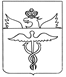  АдминистрацияБутурлиновского городского поселенияБутурлиновского муниципального районаВоронежской области Постановлениеот 12.04.2021 г. № 145        г. БутурлиновкаОб утверждении схемы размещения нестационарных торговых объектов на территории Бутурлиновского городского поселения Бутурлиновского муниципального района Воронежской областиВ соответствии с Федеральным законом от 28.12.2009 № 381-ФЗ «Об основах государственного регулирования торговой деятельности в Российской Федерации», законом Воронежской области от 30.06.2010 № 68-ОЗ «О государственном регулировании торговой деятельности на территории Воронежской области», приказом департамента предпринимательства и торговли Воронежской области от 22.06.2015 № 41 «Об утверждении Порядка разработки и утверждения схемы размещения нестационарных торговых объектов органами местного самоуправления муниципальных образований на территории Воронежской области», Уставом Бутурлиновского городского поселения Бутурлиновского муниципального района Воронежской области, в целях упорядочения размещения и функционирования нестационарных торговых объектов на территории Бутурлиновского городского поселения, создания условий для улучшения организации и качества торгового обслуживания населения, улучшения эстетического облика городского поселения, администрация Бутурлиновского городского поселенияПОСТАНОВЛЯЕТ:1. Утвердить сроком на 5 лет текстовую часть схемы размещения нестационарных торговых объектов на территории Бутурлиновского городского поселения Бутурлиновского муниципального района Воронежской области, согласно приложению 1.2. Утвердить сроком на 5 лет графическую часть схемы размещения нестационарных торговых объектов на территории Бутурлиновского городского поселения Бутурлиновского муниципального района Воронежской области, согласно приложению 2. 3. Признать утратившими силу следующие постановления администрации Бутурлиновского городского поселения:- от 12.04.2016 №300 «Об утверждении схемы размещения нестационарных торговых объектов на территории Бутурлиновского городского поселения Бутурлиновского муниципального района Воронежской области»;- от 20.10.2016 №831 «О внесении изменений в постановление администрации Бутурлиновского городского поселения Бутурлиновского муниципального района Воронежской области от 12.04.2016 г. № 300 «Об утверждении схемы размещения нестационарных торговых объектов на территории Бутурлиновского городского поселения Бутурлиновского муниципального района Воронежской области»»;- от 15.03.2017 №145 «О внесении изменений в постановление администрации Бутурлиновского городского поселения Бутурлиновского муниципального района Воронежской области от 12.04.2016 г. №300 «Об утверждении схемы размещения нестационарных торговых объектов на территории Бутурлиновского городского поселения Бутурлиновского муниципального района Воронежской области»»;- от 28.02.2018 №116 «О внесении изменений в постановление администрации Бутурлиновского городского поселения Бутурлиновского муниципального района Воронежской области от 12.04.2016 г. № 300 «Об утверждении схемы размещения нестационарных торговых объектов на территории Бутурлиновского городского поселения Бутурлиновского муниципального района Воронежской области»»;- от 28.05.2020 №296 «О внесении изменений в постановление администрации Бутурлиновского городского поселения от 12.04.2016 № 300 «Об утверждении схемы размещения нестационарных торговых объектов на территории Бутурлиновского городского поселения Бутурлиновского муниципального района Воронежской области».4. Опубликовать настоящее постановление в официальном периодическом печатном издании «Вестник муниципальных правовых актов Бутурлиновского городского поселения Бутурлиновского муниципального района Воронежской области» и разместить на официальном сайте правительства Воронежской области, официальном сайте департамента предпринимательства и торговли Воронежской области и официальном сайте органов местного самоуправления Бутурлиновского городского поселения в информационно-телекоммуникационной сети «Интернет».5. Контроль исполнения настоящего постановления возложить на заместителя главы администрации Бутурлиновского городского поселения Е.Н. Буткова.Глава администрации Бутурлиновскогогородского поселения                                                                               А.В. ГоловковПриложение 1к постановлению администрацииБутурлиновского городского поселенияот 12.04.2021 г. № 145Текстовая часть схемы размещения нестационарных торговых объектов на территории Бутурлиновского городского поселения Бутурлиновского муниципального района Воронежской областиПриложение 2к постановлению администрацииБутурлиновского городского поселенияот 12.04.2021 г. № 145Графическая часть схемы размещения нестационарных торговых объектов на территории Бутурлиновского городского поселения Бутурлиновского муниципального района Воронежской области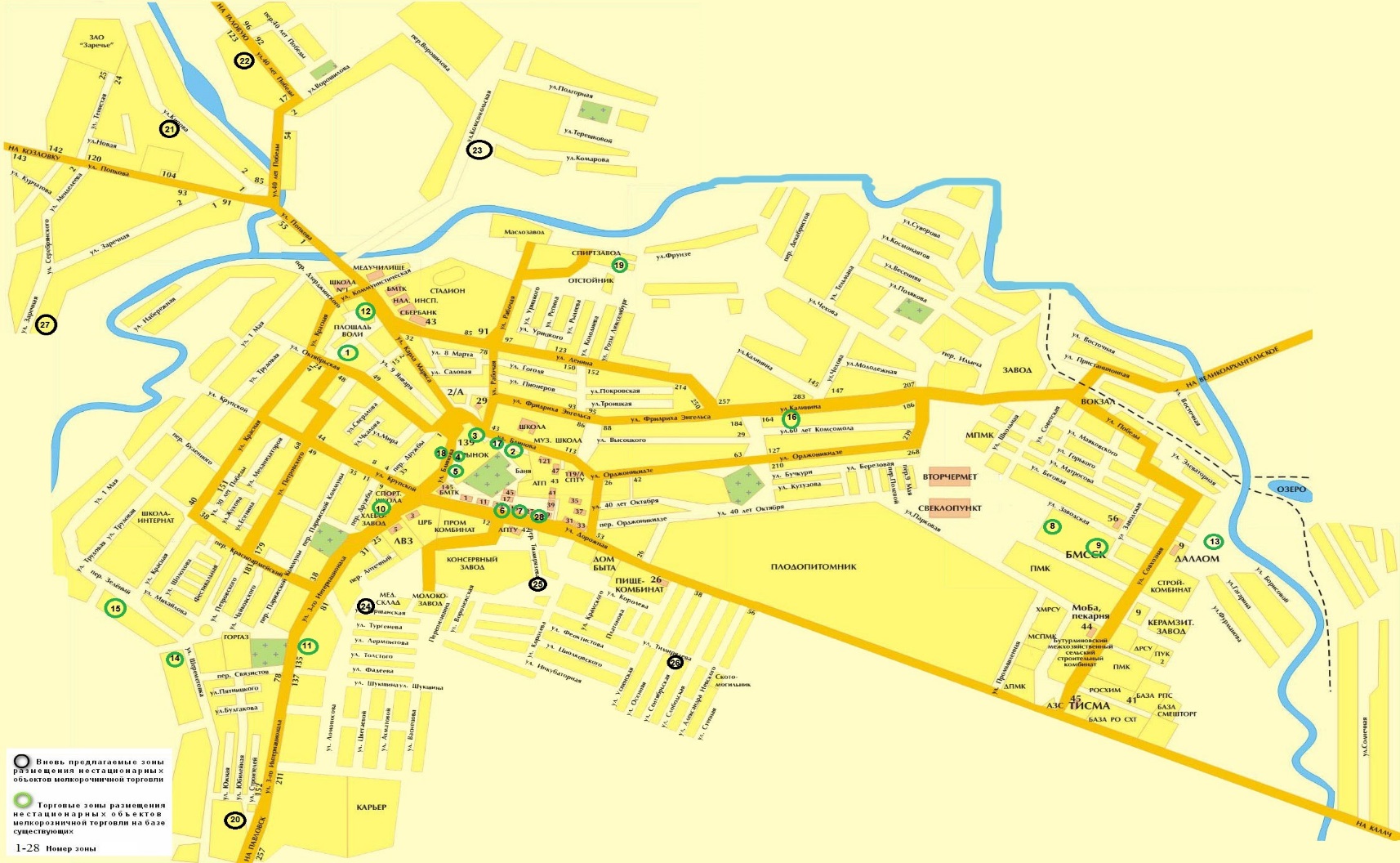 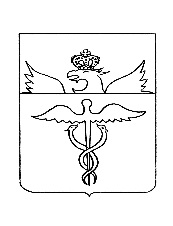  АдминистрацияБутурлиновского городского поселения Бутурлиновского муниципального районаВоронежской областиПостановлениеот 13.04.2021 г. № 148г. БутурлиновкаО создании органа, специально уполномоченного на решение задач в области защиты населения, предупреждения и ликвидации чрезвычайных ситуаций на территории Бутурлиновского городского поселения Бутурлиновского муниципального района Воронежской области	В соответствии с п. 10 Положения о единой государственной системе предупреждения и ликвидации чрезвычайных ситуаций, утвержденного постановлением Правительства РФ от 30.12.2003 № 794, Положением о Воронежской территориальной подсистеме единой государственной системы предупреждения и ликвидации чрезвычайных ситуаций, утвержденным постановлением администрации Воронежской области от 10.02.2006 № 90, в целях организации взаимодействия и решения задач в области защиты населения и территорий Бутурлиновского городского поселения от чрезвычайных ситуаций, администрация Бутурлиновского городского поселенияПОСТАНОВЛЯЕТ:1. Создать орган, специально уполномоченный на решение задач в области защиты населения, предупреждения и ликвидации чрезвычайных ситуаций на территории Бутурлиновского городского поселения Бутурлиновского муниципального района Воронежской области в составе согласно приложению.2. Постановление администрации Бутурлиновского городского поселения Бутурлиновского муниципального района Воронежской области от 26.01.2021 №19 «О создании оперативного штаба по координации мероприятий, организации взаимодействия и решения задач в области защиты населения от чрезвычайных ситуаций на территории Бутурлиновского городского поселения Бутурлиновского муниципального района Воронежской области» отменить.3. Опубликовать настоящее постановление в официальном периодическом печатном издании «Вестник муниципальных правовых актов Бутурлиновского городского поселения Бутурлиновского муниципального района Воронежской области» и разместить в информационно-телекоммуникационной сети «Интернет» на официальном сайте органов местного самоуправления Бутурлиновского городского поселения Бутурлиновского муниципального района Воронежской области.4. Контроль за исполнением настоящего постановления возложить на заместителя главы администрации Бутурлиновского городского поселения Е.Н. Буткова.Глава администрации Бутурлиновского городского поселения								А. В. ГоловковПриложение к постановлению администрации Бутурлиновского городского поселенияот 13.04.2021 г.№ 148Состав органа, специально уполномоченного на решение задач в области защиты населения, предупреждения и ликвидации чрезвычайных ситуаций на территории Бутурлиновского городского поселения Бутурлиновского муниципального района Воронежской областиНачальник органа:Бутков Е.Н., заместитель главы администрации Бутурлиновского городского поселенияЗаместитель начальника органа:Прохоренко С.М.,старший инженер по вопросам ЖКХ МКУ «Управление городского хозяйства» (по согласованию)Члены органа:Муренец Д.В., главный специалист администрации Бутурлиновского городского поселения;Юрьева Е.Н., главный специалист-главный бухгалтер администрации Бутурлиновского городского поселения;Акиньшина Г.И., директор МКУ «Управление городского хозяйства» (по согласованию).Начальник сектора по управлению делами,организационной и правовой работеадминистрации Бутурлиновскогогородского поселения								Л.А. Рачкова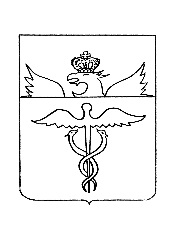  АдминистрацияБутурлиновского городского поселения Бутурлиновского муниципального районаВоронежской областиПостановлениеот 15.04.2021 г. № 151         г. БутурлиновкаОб утверждении Порядка создания, хранения, использования и восполнения резерва материальных ресурсов для ликвидации чрезвычайных ситуаций на территории Бутурлиновского городского поселения Бутурлиновского муниципального района Воронежской областиВ соответствии с Федеральным законом от 21.12.1994 №68-ФЗ «О защите населения и территорий от чрезвычайных ситуаций природного и техногенного характера», постановлением Правительства РФ от 25.07.2020 №1119 «Об утверждении Правил создания, использования и восполнения резервов материальных ресурсов федеральных органов исполнительной власти для ликвидации чрезвычайных ситуаций природного и техногенного характера», законом Воронежской области от 29.05.1997 № 3-II-ОЗ «О защите населения и территории области от чрезвычайных ситуаций природного и техногенного характера», постановлением Правительства Воронежской области от 31.03.2011 №241 «О порядке создания, использования и восполнения резервов материальных ресурсов для ликвидации чрезвычайных ситуаций межмуниципального и регионального характера», администрация Бутурлиновского городского поселения ПОСТАНОВЛЯЕТ:1. Утвердить Порядок создания, хранения, использования и восполнения резерва материальных ресурсов для ликвидации чрезвычайных ситуаций на территории Бутурлиновского городского поселения Бутурлиновского муниципального района Воронежской области согласно приложению 1.2. Утвердить прилагаемые номенклатуру и объемы резерва материальных ресурсов для ликвидации чрезвычайных ситуаций на территории Бутурлиновского городского поселения Бутурлиновского муниципального района Воронежской области согласно приложению 2.3. Рекомендовать руководителям предприятий, учреждений и организаций независимо от форм собственности, расположенных на территории Бутурлиновского городского поселения: 3.1. создать соответствующие резервы материальных ресурсов для ликвидации чрезвычайных ситуаций локального характера;3.2. представлять информацию о создании, накоплении и использовании резервов материальных ресурсов в администрацию Бутурлиновского городского поселения 2 раза в год к 25.06 и 25.12. 4. Администрации Бутурлиновского городского поселения о состоянии резерва материальных ресурсов для ликвидации чрезвычайных ситуаций на территории городского поселения информировать администрацию Бутурлиновского муниципального района 2 раза в год по состоянию на 1 число месяца, следующего за отчетным полугодием, а также по дополнительному запросу от вышестоящих органов.5. Постановление администрации Бутурлиновского городского поселения Бутурлиновского муниципального района Воронежской области от 06.07.2020 №344 «О создании и содержании в целях гражданской обороны запасов продовольствия, медицинских средств индивидуальной защиты и иных средств на территории Бутурлиновского городского поселения Бутурлиновского муниципального района Воронежской области» отменить.6. Опубликовать настоящее постановление в официальном периодическом печатном издании «Вестник муниципальных правовых актов Бутурлиновского городского поселения Бутурлиновского муниципального района Воронежской области» и разместить в информационно-телекоммуникационной сети «Интернет» на официальном сайте органов местного самоуправления Бутурлиновского городского поселения Бутурлиновского муниципального района Воронежской области.7. Контроль исполнения настоящего постановления возложить на заместителя главы администрации Бутурлиновского городского поселения Е.Н. Буткова.Глава администрации Бутурлиновского городского поселения								А.В. ГоловковПриложение 1к постановлению администрацииБутурлиновского городского поселенияот 15.04.2021 г. № 151ПОРЯДОК СОЗДАНИЯ, ХРАНЕНИЯ, ИСПОЛЬЗОВАНИЯ И ВОСПОЛНЕНИЯ РЕЗЕРВА МАТЕРИАЛЬНЫХ РЕСУРСОВ ДЛЯ ЛИКВИДАЦИИ ЧРЕЗВЫЧАЙНЫХ СИТУАЦИЙ НА ТЕРРИТОРИИ БУТУРЛИНОВСКОГО ГОРОДСКОГО ПОСЕЛЕНИЯ БУТУРЛИНОВСКОГО МУНИЦИПАЛЬНОГО РАЙОНА ВОРОНЕЖСКОЙ ОБЛАСТИ1. Настоящий Порядок разработан в соответствии с Федеральным законом от 21.12.1994 №68-ФЗ «О защите населения и территорий от чрезвычайных ситуаций природного и техногенного характера», постановлением Правительства РФ от 25.07.2020 №1119 «Об утверждении Правил создания, использования и восполнения резервов материальных ресурсов федеральных органов исполнительной власти для ликвидации чрезвычайных ситуаций природного и техногенного характера», законом Воронежской области от 29.05.1997 № 3-II-ОЗ «О защите населения и территории области от чрезвычайных ситуаций природного и техногенного характера», постановлением Правительства Воронежской области от 31.03.2011 №241 «О порядке создания, использования и восполнения резервов материальных ресурсов для ликвидации чрезвычайных ситуаций межмуниципального и регионального характера» и определяет основные принципы создания, хранения, использования и восполнения резерва материальных ресурсов для ликвидации чрезвычайных ситуаций Бутурлиновского городского поселения (далее – Резерв). 2. Резерв создается заблаговременно в целях экстренного привлечения необходимых средств для первоочередного жизнеобеспечения пострадавшего населения, развертывания и содержания временных пунктов проживания и питания пострадавших граждан, оказания им помощи, обеспечения аварийно-спасательных и аварийно-восстановительных работ в случае возникновения чрезвычайных ситуаций, а также при ликвидации угрозы и последствий чрезвычайных ситуаций. Резерв может использоваться на иные цели, не связанные с ликвидацией чрезвычайных ситуаций, только на основании решений, принятых органами их создавшими.3. Резерв включает: продовольствие, вещевое имущество, предметы первой необходимости, строительные материалы, медикаменты и медицинское имущество, горюче-смазочные материалы, материалы и конструкции для ремонта объектов жилищно-коммунального хозяйства (далее - ЖКХ).4. Номенклатура и объемы материальных ресурсов Резерва устанавливаются создавшим их органом исходя из прогнозируемых видов и масштабов чрезвычайных ситуаций, предполагаемого объема работ по их ликвидации, а также максимально возможного использования имеющихся сил и средств для ликвидации чрезвычайных ситуаций.5. Создание, хранение и восполнение Резерва осуществляется за счет средств соответствующих бюджетов, а также за счет внебюджетных источников.6. Объем финансовых средств, необходимых для приобретения материальных ресурсов Резерва, определяется с учетом возможного изменения рыночных цен на материальные ресурсы, а также расходов, связанных с формированием, размещением, хранением и восполнением Резерва. 7. Бюджетная заявка для создания Резерва на планируемый год представляется начальнику сектора по экономике, финансам, учету и отчетности администрации Бутурлиновского городского поселения до 01.08. текущего года.8. Функции по созданию, размещению, хранению и восполнению Резерва возлагаются:- по продовольствию, по вещевому имуществу и предметам первой необходимости, по горюче – смазочным материалам на администрацию Бутурлиновского городского поселения;- по медикаментам и медицинскому имуществу на БУЗ ВО «Бутурлиновская РБ»;- по строительным материалам, материалам и конструкциям для ремонта объектов на МУП «Бутурлиновская теплосеть».9. Органы, на которые возложены функции по созданию Резерва:- разрабатывают предложения по номенклатуре и объемам материальных ресурсов в Резерве и согласовывают их с главой администрации городского поселения; - представляют на очередной год бюджетные заявки начальнику сектора по экономике, финансам, учету и отчетности администрации Бутурлиновского городского поселения для включения в проект бюджета Бутурлиновского городского поселения на следующий год для закупки материальных ресурсов в Резерв;- определяют размеры расходов по хранению и содержанию материальных ресурсов в Резерве;- определяют места хранения материальных ресурсов Резерва, отвечающие требованиям по условиям хранения и обеспечивающие возможность доставки в зоны чрезвычайных ситуаций;- в установленном порядке осуществляют отбор поставщиков материальных ресурсов в Резерв;- заключают в объеме выделенных ассигнований договоры (контракты) на поставку материальных ресурсов в Резерв, а также на ответственное хранение и содержание Резерва;- организуют хранение, освежение, замену, обслуживание и выпуск материальных ресурсов, находящихся в Резерве;- организуют доставку материальных ресурсов Резерва потребителям в районы чрезвычайных ситуаций;- ведут учет и отчетность по операциям с материальными ресурсами Резерва;- обеспечивают поддержание Резерва в постоянной готовности к использованию;- осуществляют контроль за наличием, качественным состоянием, соблюдением условий хранения и выполнением мероприятий по содержанию материальных ресурсов, находящихся на хранении в Резерве;- подготавливают соответствующие документы по вопросам учета, обслуживания, освежения, замены и выдачи материальных ресурсов Резерва.10. Организация учета и контроля по созданию, хранению, использованию Резерва возлагается на администрацию Бутурлиновского городского поселения и органы, создавшие резервы.11. Материальные ресурсы, входящие в состав Резерва, независимо от места их размещения, являются собственностью юридического лица, на чьи средства они созданы (приобретены).12. Приобретение материальных ресурсов в Резерв осуществляется в соответствии с Федеральным законом от 05.04.2013 № 44-ФЗ «О контрактной системе в сфере закупок товаров, работ, услуг для обеспечения государственных и муниципальных нужд».13. Вместо приобретения и хранения отдельных видов материальных ресурсов или части этих ресурсов допускается заключение договоров на экстренную их поставку (продажу) с организациями, имеющими эти ресурсы в постоянном наличии. 14. Хранение материальных ресурсов Резерва организуется как на объектах, специально предназначенных для их хранения и обслуживания, так и в соответствии с заключенными договорами на базах и складах промышленных, транспортных, сельскохозяйственных, снабженческо-сбытовых, торгово-посреднических и иных предприятий и организаций, независимо от формы собственности, и где гарантирована их безусловная сохранность и откуда возможна их оперативная доставка в зоны чрезвычайных ситуаций.15. Органы, на которые возложены функции по созданию Резерва и заключившие договоры осуществляют контроль за количеством, качеством и условиями хранения материальных ресурсов и устанавливают в договорах на их экстренную поставку (продажу) ответственность поставщика (продавца) за своевременность выдачи, количество и качество поставляемых материальных ресурсов.16. Выпуск материальных ресурсов из Резерва для ликвидации чрезвычайной ситуации осуществляется на основании решения администрации Бутурлиновского городского поселения по предложению заместителя главы администрации городского поселения, руководителя организации, когда собственных средств для ликвидации чрезвычайной ситуации недостаточно. Решение о выпуске оформляется постановлением администрации Бутурлиновского городского поселения с приложением перечня материальных ресурсов выпускаемого из резерва, и способов его восполнения. 17. Использование Резерва осуществляется на безвозмездной или возмездной основе.В случае возникновения на территории Бутурлиновского городского поселения чрезвычайной ситуации техногенного характера расходы по выпуску материальных ресурсов из Резерва возмещаются за счет средств и имущества организаций, виновных в возникновении чрезвычайной ситуации.18. В случае отсутствия собственного транспорта в администрации Бутурлиновского городского поселения, перевозка материальных ресурсов, входящих в состав Резерва, в целях ликвидации чрезвычайных ситуаций осуществляется транспортными организациями на договорной основе с администрацией Бутурлиновского городского поселения.19. Предприятия, учреждения и организации, обратившиеся за помощью и получившие материальные ресурсы из Резерва, организуют прием, хранение и целевое использование доставленных в зону чрезвычайной ситуации материальных ресурсов.20. Отчет о целевом использовании выделенных из Резерва материальных ресурсов ведется в соответствии с руководящими документами.21. Для ликвидации чрезвычайных ситуаций и обеспечения жизнедеятельности пострадавшего населения администрация Бутурлиновского городского поселения может использовать находящиеся на его территории объектовые резервы материальных ресурсов по согласованию с организациями, их создавшими.22. Восполнение материальных ресурсов Резерва, израсходованных при ликвидации чрезвычайных ситуаций, осуществляется за счет средств, указанных в постановлении администрации Бутурлиновского городского поселения о выделении ресурсов из Резерва.23. По операциям с материальными ресурсами Резерва должностные лица и организации несут ответственность в порядке, установленном законодательством Российской Федерации и договорами.Начальник сектора по управлению делами,организационной и правовой работеадминистрации Бутурлиновскогогородского поселения                                                                            Л.А. РачковаПриложение 2к постановлению администрацииБутурлиновского городского поселенияот 15.04.2021 г. № 151НОМЕНКЛАТУРА И ОБЪЕМЫ РЕЗЕРВА МАТЕРИАЛЬНЫХ РЕСУРСОВ ДЛЯ ЛИКВИДАЦИИ ЧРЕЗВЫЧАЙНЫХ СИТУАЦИЙ НА ТЕРРИТОРИИ БУТУРЛИНОВСКОГО ГОРОДСКОГО ПОСЕЛЕНИЯ БУТУРЛИНОВСКОГО МУНИЦИПАЛЬНОГО РАЙОНА ВОРОНЕЖСКОЙ ОБЛАСТИНачальник сектора по управлению делами,организационной и правовой работеадминистрации Бутурлиновскогогородского поселения                                                                         Л.А. Рачкова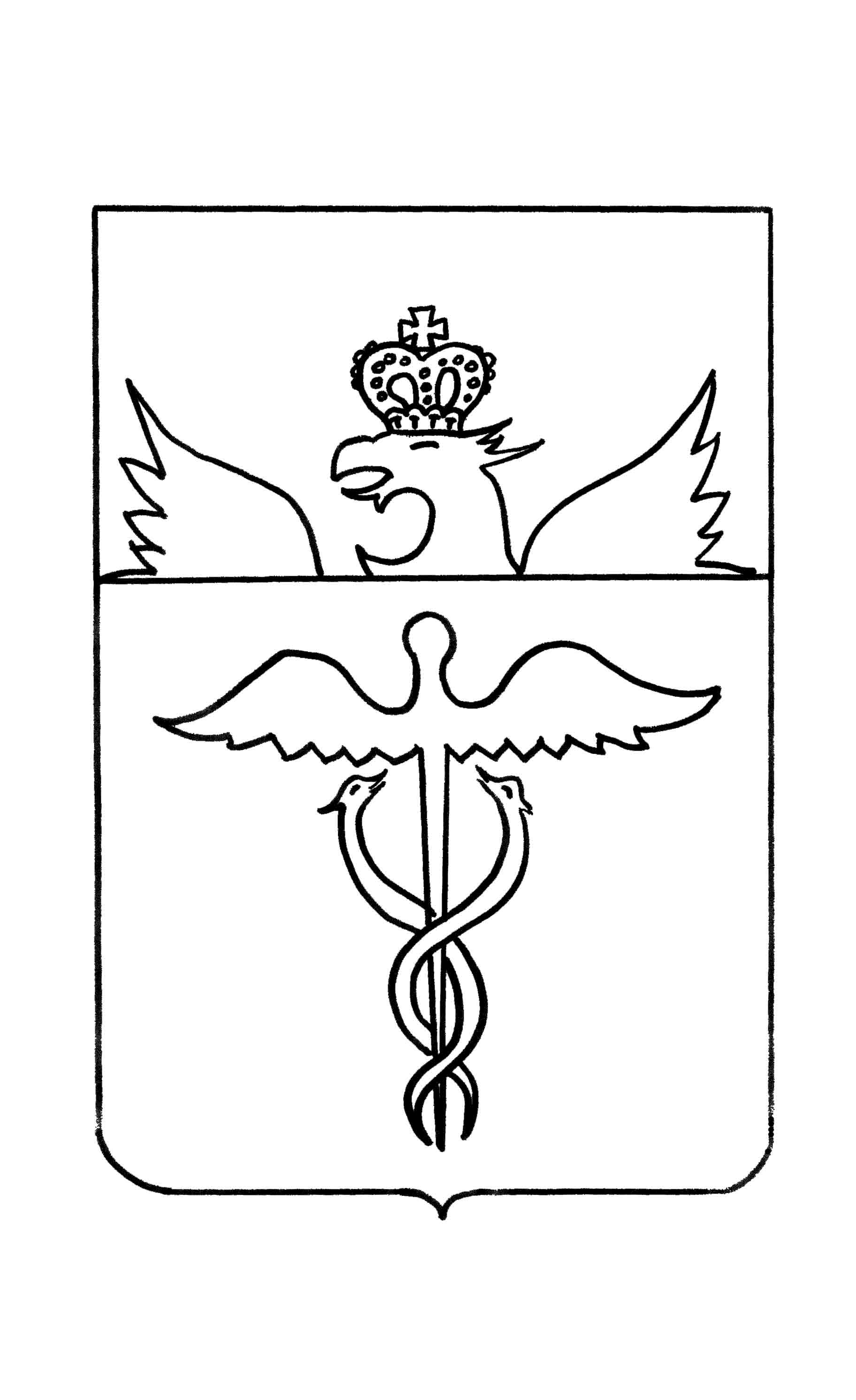 АдминистрацияБутурлиновского городского поселенияБутурлиновского муниципального районаВоронежской областиПостановлениеот 15.04.2021г.  № 152         г. Бутурлиновка         В соответствии  со статьями 264.1 и 264.2 Бюджетного кодекса Российской Федерации, администрация Бутурлиновского городского  поселенияПОСТАНОВЛЯЕТ:	1. Утвердить прилагаемый отчет об исполнении бюджета Бутурлиновского городского поселения Бутурлиновского муниципального района Воронежской области за 1 квартал 2021 года.              2. Направить отчет об исполнении бюджета Бутурлиновского городского поселения Бутурлиновского муниципального района Воронежской области за 1 квартал 2021 года в Совет народных депутатов Бутурлиновского городского поселения, Контрольно-счетную палату Бутурлиновского муниципального района.             3. Опубликовать настоящее постановление в официальном периодическом печатном издании «Вестник муниципальных правовых актов Бутурлиновского городского поселения Бутурлиновского муниципального района Воронежской области» и разместить в информационно-телекоммуникационной сети «Интернет» на официальном сайте органов местного самоуправления Бутурлиновского городского поселения Бутурлиновского муниципального района Воронежской области.            4.   Контроль за исполнением настоящего постановления оставляю за собой.Глава администрации Бутурлиновскогогородского поселения                                                                        А.В.Головков АдминистрацияБутурлиновского городского поселения Бутурлиновского муниципального районаВоронежской областиПостановлениеот 15.04.2021 г. № 153        г. БутурлиновкаО внесении изменений в постановление администрации Бутурлиновского городского поселения Бутурлиновского муниципального района Воронежской области от 01.09.2020 № 439 «Об утверждении примерного Положения об оплате труда работников муниципальных учреждений культуры Бутурлиновского городского поселения Бутурлиновского муниципального района Воронежской области» В связи с приведением нормативных правовых актов органов местного самоуправления Бутурлиновского городского поселения в соответствие с действующим законодательством, администрация Бутурлиновского городского поселенияПОСТАНОВЛЯЕТ:1. Внести в постановление администрации Бутурлиновского городского поселения Бутурлиновского муниципального района Воронежской области от 01.09.2020 № 439 «Об утверждении примерного Положения об оплате труда работников муниципальных учреждений культуры Бутурлиновского городского поселения Бутурлиновского муниципального района Воронежской области» следующие изменения:1.1. в названии постановления слово «примерного» исключить;1.2. в п.1 постановления, в названии и по тексту примерного положения об оплате труда работников муниципальных учреждений культуры Бутурлиновского городского поселения Бутурлиновского муниципального района Воронежской области, являющегося приложением к постановлению, слово «примерное» исключить;1.3. приложение к постановлению после таблицы 3 дополнить таблицей 4 следующего содержания:«                                                                                                          Таблица 4Минимальные рекомендуемые размеры окладовобщеотраслевых профессий рабочих(приказ Минздравсоцразвития России от 29 мая 2008г. № 248н «Об утверждении профессиональных квалификационных групп общеотраслевых профессий рабочих»)».2. Опубликовать настоящее постановление в официальном периодическом печатном издании «Вестник муниципальных правовых актов Бутурлиновского городского поселения Бутурлиновского муниципального района Воронежской области» и разместить на официальном сайте органов местного самоуправления Бутурлиновского городского поселения в информационно-телекоммуникационной сети «Интернет».3. Настоящее постановление вступает в силу с момента опубликования, и распространяет свое действие на правоотношения, возникшие с 01.04.2021 г.4. Контроль за исполнением настоящего постановления возложить на начальника сектора по экономике, финансам, учету и отчетности администрации Бутурлиновского городского поселения И.В. Васильеву.Глава администрации Бутурлиновского городского поселения                                                                          А. В. ГоловковИНФОРМАЦИОННОЕ СООБЩЕНИЕ15  апреля  2021 года в 10 часов 00 минут в актовом зале администрации Бутурлиновского городского поселения по адресу: Воронежская область, город Бутурлиновка, площадь Воли, 1 состоялись публичные слушания по обсуждению проекта приказа департамента архитектуры и градостроительства Воронежской области о предоставлении разрешения на отклонение от предельных параметров разрешенного строительства, реконструкции объектов капитального строительства на земельном участке с кадастровым номером 36:05:0100126:245, площадью 534 кв.м., расположенном по адресу:  Воронежская область, Бутурлиновский район, г. Бутурлиновка, ул. Дорожная, 2/7 «А», в части увеличения максимального процента застройки в границах земельного участка с 40% до 65%; уменьшения минимального отступа от границы земельного участка со стороны смежного земельного участка с кадастровым номером 36:05:0100126:241 с 3 м до 0 м; от границы земельного участка со стороны смежного земельного участка с кадастровым номером 36:05:0100126:246  с 3 м  до 0 м, и о предоставлении разрешения на условно разрешенный вид использования земельного участка или объекта капитального строительства «Магазины (4.4)» в отношении земельного участка с кадастровым номером 36:05:0100126:245, расположенного по адресу: Воронежская область, Бутурлиновский район, г. Бутурлиновка, ул. Дорожная, д. 2/7 «А», в территориальной зоне «Зона застройки индивидуальными жилыми домами - Ж1».В публичных слушаниях приняли участие депутаты Совета народных депутатов Бутурлиновского городского поселения и  жители поселения.На публичных слушаниях одобрен представленный проект приказа департамента архитектуры и градостроительства Воронежской области о предоставлении разрешения на отклонение от предельных параметров разрешенного строительства, реконструкции объектов капитального строительства на земельном участке с кадастровым номером 36:05:0100126:245, площадью 534 кв.м., расположенном по адресу:  Воронежская область, Бутурлиновский район, г. Бутурлиновка, ул. Дорожная, 2/7 «А», в части увеличения максимального процента застройки в границах земельного участка с 40% до 65%; уменьшения минимального отступа от границы земельного участка со стороны смежного земельного участка с кадастровым номером 36:05:0100126:241 с 3 м до 0 м; от границы земельного участка со стороны смежного земельного участка с кадастровым номером 36:05:0100126:246  с 3 м  до 0 м, и о предоставлении разрешения на условно разрешенный вид использования земельного участка или объекта капитального строительства «Магазины (4.4)» в отношении земельного участка с кадастровым номером 36:05:0100126:245, расположенного по адресу: Воронежская область, Бутурлиновский район, г. Бутурлиновка, ул. Дорожная, д. 2/7 «А», в территориальной зоне «Зона застройки индивидуальными жилыми домами - Ж1».ЗАКЛЮЧЕНИЕпо результатам проведения публичных слушаний по обсуждению проекта приказа департамента архитектуры и градостроительства Воронежской области о предоставлении разрешения на отклонение от предельных параметров разрешенного строительства, реконструкции объектов капитального строительства на земельном участке с кадастровым номером 36:05:0100126:245, площадью 534 кв.м., расположенном по адресу:  Воронежская область, Бутурлиновский район, г. Бутурлиновка, ул. Дорожная, 2/7 «А», и о предоставлении разрешения на условно разрешенный вид использования земельного участка или объекта капитального строительства «Магазины (4.4)» в отношении земельного участка с кадастровым номером 36:05:0100126:245, расположенного по адресу: Воронежская область, Бутурлиновский район, г. Бутурлиновка, ул. Дорожная, д. 2/7 «А»г. Бутурлиновка                                                                           от 15.04.2021 г.На основании постановления администрации Бутурлиновского городского поселения  Бутурлиновского муниципального района Воронежской области от 25.03.2021 г. №111 оргкомитету поручено подготовить и провести публичные слушания, рассмотреть и систематизировать все предложения по проекту приказа департамента архитектуры и градостроительства Воронежской области о предоставлении разрешения на отклонение от предельных параметров разрешенного строительства, реконструкции объектов капитального строительства на земельном участке с кадастровым номером 36:05:0100126:245, площадью 534 кв.м., расположенном по адресу:  Воронежская область, Бутурлиновский район, г. Бутурлиновка, ул. Дорожная, 2/7 «А», в части увеличения максимального процента застройки в границах земельного участка с 40% до 65%; уменьшения минимального отступа от границы земельного участка со стороны смежного земельного участка с кадастровым номером 36:05:0100126:241 с 3 м до 0 м; от границы земельного участка со стороны смежного земельного участка с кадастровым номером 36:05:0100126:246  с 3 м  до 0 м, и о предоставлении разрешения на условно разрешенный вид использования земельного участка или объекта капитального строительства «Магазины (4.4)» в отношении земельного участка с кадастровым номером 36:05:0100126:245, расположенного по адресу: Воронежская область, Бутурлиновский район, г. Бутурлиновка, ул. Дорожная, д. 2/7 «А», в территориальной зоне «Зона застройки индивидуальными жилыми домами - Ж1». Оргкомитетом данные публичные слушания с привлечением населения, имеющего общие границы с земельным участком, применительно к которому запрашивается данное разрешение, к участию в обсуждении проекта приказа департамента архитектуры и градостроительства Воронежской области о предоставлении разрешения на отклонение от предельных параметров разрешенного строительства, реконструкции объектов капитального строительства на земельном участке с кадастровым номером 36:05:0100126:245, площадью 534 кв.м., расположенном по адресу:  Воронежская область, Бутурлиновский район, г. Бутурлиновка, ул. Дорожная, 2/7 «А», в части увеличения максимального процента застройки в границах земельного участка с 40% до 65%; уменьшения минимального отступа от границы земельного участка со стороны смежного земельного участка с кадастровым номером 36:05:0100126:241 с 3 м до 0 м; от границы земельного участка со стороны смежного земельного участка с кадастровым номером 36:05:0100126:246  с 3 м  до 0 м, и о предоставлении разрешения на условно разрешенный вид использования земельного участка или объекта капитального строительства «Магазины (4.4)» в отношении земельного участка с кадастровым номером 36:05:0100126:245, расположенного по адресу: Воронежская область, Бутурлиновский район, г. Бутурлиновка, ул. Дорожная, д. 2/7 «А», в территориальной зоне «Зона застройки индивидуальными жилыми домами - Ж1», были проведены 15.04.2021 года в 10 часов 00 мин. в администрации Бутурлиновского городского поселения по адресу: Воронежская область, город Бутурлиновка, пл. Воли, д.1, актовый зал.В рамках процедуры публичных слушаний по обсуждению проекта приказа департамента архитектуры и градостроительства Воронежской области о предоставлении разрешения на отклонение от предельных параметров разрешенного строительства, реконструкции объектов капитального строительства на земельном участке с кадастровым номером 36:05:0100126:245, площадью 534 кв.м., расположенном по адресу:  Воронежская область, Бутурлиновский район, г. Бутурлиновка, ул. Дорожная, 2/7 «А», в части увеличения максимального процента застройки в границах земельного участка с 40% до 65%; уменьшения минимального отступа от границы земельного участка со стороны смежного земельного участка с кадастровым номером 36:05:0100126:241 с 3 м до 0 м; от границы земельного участка со стороны смежного земельного участка с кадастровым номером 36:05:0100126:246  с 3 м  до 0 м, и о предоставлении разрешения на условно разрешенный вид использования земельного участка или объекта капитального строительства «Магазины (4.4)» в отношении земельного участка с кадастровым номером 36:05:0100126:245, расположенного по адресу: Воронежская область, Бутурлиновский район, г. Бутурлиновка, ул. Дорожная, д. 2/7 «А», в территориальной зоне «Зона застройки индивидуальными жилыми домами - Ж1», было проведено информирование общественности и заинтересованных сторон о начале процедуры публичных слушаний, о допуске к указанному проекту.Постановление о назначении публичных слушаний по обсуждению проекта приказа департамента архитектуры и градостроительства Воронежской о предоставлении разрешения на отклонение от предельных параметров разрешенного строительства, реконструкции объектов капитального строительства на земельном участке с кадастровым номером 36:05:0100126:245, площадью 534 кв.м., расположенном по адресу:  Воронежская область, Бутурлиновский район, г. Бутурлиновка, ул. Дорожная, 2/7 «А», и о предоставлении разрешения на условно разрешенный вид использования земельного участка или объекта капитального строительства «Магазины (4.4)» в отношении земельного участка с кадастровым номером 36:05:0100126:245, расположенного по адресу: Воронежская область, Бутурлиновский район, г. Бутурлиновка, ул. Дорожная, д. 2/7 «А»,  № 111 от 25.03.2021  г. опубликовано в официальном периодическом печатном издании  «Вестник муниципальных правовых актов Бутурлиновского городского поселения Бутурлиновского муниципального района Воронежской области» №11 (374) от 26.03.2021 г. и обнародовано путем вывешивания для всеобщего ознакомления в местах размещения текстов, о чем свидетельствует акт от 26.03.2021 г.С демонстрационными материалами по обсуждению проекта приказа департамента архитектуры и градостроительства Воронежской области о предоставлении разрешения на отклонение от предельных параметров разрешенного строительства, реконструкции объектов капитального строительства на земельном участке с кадастровым номером 36:05:0100126:245, площадью 534 кв.м., расположенном по адресу:  Воронежская область, Бутурлиновский район, г. Бутурлиновка, ул. Дорожная, 2/7 «А», и о предоставлении разрешения на условно разрешенный вид использования земельного участка или объекта капитального строительства «Магазины (4.4)» в отношении земельного участка с кадастровым номером 36:05:0100126:245, расположенного по адресу: Воронежская область, Бутурлиновский район, г. Бутурлиновка, ул. Дорожная, д. 2/7 «А», можно было ознакомиться в администрации Бутурлиновского городского поселения  и  на официальном сайте органов местного самоуправления Бутурлиновского городского поселения.В ходе обсуждения проекта приказа департамента архитектуры и градостроительства Воронежской области о предоставлении разрешения на отклонение от предельных параметров разрешенного строительства, реконструкции объектов капитального строительства на земельном участке с кадастровым номером 36:05:0100126:245, площадью 534 кв.м., расположенном по адресу:  Воронежская область, Бутурлиновский район, г. Бутурлиновка, ул. Дорожная, 2/7 «А», и о предоставлении разрешения на условно разрешенный вид использования земельного участка или объекта капитального строительства «Магазины (4.4)» в отношении земельного участка с кадастровым номером 36:05:0100126:245, расположенного по адресу: Воронежская область, Бутурлиновский район, г. Бутурлиновка, ул. Дорожная, д. 2/7 «А», участники публичных слушаний единогласно поддержали проект.По итогам публичных слушаний составлен протокол, который подписан председателем и секретарем публичных слушаний. В протоколе указаны: дата и место проведения публичных слушаний; количество присутствующих лиц; повестка дня; содержание выступлений. К протоколу приложен список всех зарегистрированных участников публичных слушаний.Председатель публичных слушаний                                                 А.В. ГоловковИНФОРМАЦИОННОЕ СООБЩЕНИЕ15  апреля  2021 года в 10 часов 00 минут в актовом зале администрации Бутурлиновского городского поселения по адресу: Воронежская область, город Бутурлиновка, площадь Воли, 1 состоялись публичные слушания по обсуждению проекта приказа департамента архитектуры и градостроительства Воронежской области о предоставлении разрешения на отклонение от предельных параметров разрешенного строительства, реконструкции объектов капитального строительства на земельном участке с кадастровым номером 36:05:0100126:246, площадью 266 кв.м., расположенном по адресу:  Воронежская область, Бутурлиновский район, г. Бутурлиновка, ул. Дорожная, 2/7 «А», в части увеличения максимального процента застройки в границах земельного участка с 50% до 65%; уменьшения минимального отступа от границы земельного участка со стороны смежного земельного участка с кадастровым номером 36:05:0100126:245 с 3 м до 0 м, и о предоставлении разрешения на условно разрешенный вид использования земельного участка или объекта капитального строительства «Магазины (4.4)» в отношении земельного участка с кадастровым номером 36:05:0100126:246, расположенном по адресу: Воронежская область, Бутурлиновский район, г. Бутурлиновка, ул. Дорожная, д. 2/7 «А», в территориальной зоне «Зона промышленно-коммунальных предприятий и транспортных хозяйств IV-V классов санитарной опасности – П1».В публичных слушаниях приняли участие депутаты Совета народных депутатов Бутурлиновского городского поселения и  жители поселения.На публичных слушаниях одобрен представленный проект приказа департамента архитектуры и градостроительства Воронежской области о предоставлении разрешения на отклонение от предельных параметров разрешенного строительства, реконструкции объектов капитального строительства на земельном участке с кадастровым номером 36:05:0100126:246, площадью 266 кв.м., расположенном по адресу:  Воронежская область, Бутурлиновский район, г. Бутурлиновка, ул. Дорожная, 2/7 «А», в части увеличения максимального процента застройки в границах земельного участка с 50% до 65%; уменьшения минимального отступа от границы земельного участка со стороны смежного земельного участка с кадастровым номером 36:05:0100126:245 с 3 м до 0 м, и о предоставлении разрешения на условно разрешенный вид использования земельного участка или объекта капитального строительства «Магазины (4.4)» в отношении земельного участка с кадастровым номером 36:05:0100126:246, расположенном по адресу: Воронежская область, Бутурлиновский район, г. Бутурлиновка, ул. Дорожная, д. 2/7 «А», в территориальной зоне «Зона промышленно-коммунальных предприятий и транспортных хозяйств IV-V классов санитарной опасности – П1».ЗАКЛЮЧЕНИЕпо результатам проведения публичных слушаний по обсуждению проекта приказа департамента архитектуры и градостроительства Воронежской области о предоставлении разрешения на отклонение от предельных параметров разрешенного строительства, реконструкции объектов капитального строительства на земельном участке с кадастровым номером 36:05:0100126:246, площадью 266 кв.м., расположенном по адресу:  Воронежская область, Бутурлиновский район, г. Бутурлиновка, ул. Дорожная, 2/7 «А», и о предоставлении разрешения на условно разрешенный вид использования земельного участка или объекта капитального строительства «Магазины (4.4)» в отношении земельного участка с кадастровым номером 36:05:0100126:246, расположенного по адресу: Воронежская область, Бутурлиновский район, г. Бутурлиновка, ул. Дорожная, д. 2/7 «А»г. Бутурлиновка                                                                           от 15.04.2021 г.На основании постановления администрации Бутурлиновского городского поселения  Бутурлиновского муниципального района Воронежской области от 25.03.2021 г. №112 оргкомитету поручено подготовить и провести публичные слушания, рассмотреть и систематизировать все предложения по проекту приказа департамента архитектуры и градостроительства Воронежской области о предоставлении разрешения на отклонение от предельных параметров разрешенного строительства, реконструкции объектов капитального строительства на земельном участке с кадастровым номером 36:05:0100126:246, площадью 266 кв.м., расположенном по адресу:  Воронежская область, Бутурлиновский район, г. Бутурлиновка, ул. Дорожная, 2/7 «А», в части увеличения максимального процента застройки в границах земельного участка с 50% до 65%; уменьшения минимального отступа от границы земельного участка со стороны смежного земельного участка с кадастровым номером 36:05:0100126:245 с 3 м до 0 м, и о предоставлении разрешения на условно разрешенный вид использования земельного участка или объекта капитального строительства «Магазины (4.4)» в отношении земельного участка с кадастровым номером 36:05:0100126:246, расположенном по адресу: Воронежская область, Бутурлиновский район, г. Бутурлиновка, ул. Дорожная, д. 2/7 «А», в территориальной зоне «Зона промышленно-коммунальных предприятий и транспортных хозяйств IV-V классов санитарной опасности – П1». Оргкомитетом данные публичные слушания с привлечением населения, имеющего общие границы с земельным участком, применительно к которому запрашивается данное разрешение, к участию в обсуждении проекта приказа департамента архитектуры и градостроительства Воронежской области о предоставлении разрешения на отклонение от предельных параметров разрешенного строительства, реконструкции объектов капитального строительства на земельном участке с кадастровым номером 36:05:0100126:246, площадью 266 кв.м., расположенном по адресу:  Воронежская область, Бутурлиновский район, г. Бутурлиновка, ул. Дорожная, 2/7 «А», в части увеличения максимального процента застройки в границах земельного участка с 50% до 65%; уменьшения минимального отступа от границы земельного участка со стороны смежного земельного участка с кадастровым номером 36:05:0100126:245 с 3 м до 0 м, и о предоставлении разрешения на условно разрешенный вид использования земельного участка или объекта капитального строительства «Магазины (4.4)» в отношении земельного участка с кадастровым номером 36:05:0100126:246, расположенном по адресу: Воронежская область, Бутурлиновский район, г. Бутурлиновка, ул. Дорожная, д. 2/7 «А», в территориальной зоне «Зона промышленно-коммунальных предприятий и транспортных хозяйств IV-V классов санитарной опасности – П1», были проведены 15.04.2021 года в 11 часов 00 мин. в администрации Бутурлиновского городского поселения по адресу: Воронежская область, город Бутурлиновка, пл. Воли, д.1, актовый зал.В рамках процедуры публичных слушаний по обсуждению проекта приказа департамента архитектуры и градостроительства Воронежской области о предоставлении разрешения на отклонение от предельных параметров разрешенного строительства, реконструкции объектов капитального строительства на земельном участке с кадастровым номером 36:05:0100126:246, площадью 266 кв.м., расположенном по адресу:  Воронежская область, Бутурлиновский район, г. Бутурлиновка, ул. Дорожная, 2/7 «А», в части увеличения максимального процента застройки в границах земельного участка с 50% до 65%; уменьшения минимального отступа от границы земельного участка со стороны смежного земельного участка с кадастровым номером 36:05:0100126:245 с 3 м до 0 м, и о предоставлении разрешения на условно разрешенный вид использования земельного участка или объекта капитального строительства «Магазины (4.4)» в отношении земельного участка с кадастровым номером 36:05:0100126:246, расположенном по адресу: Воронежская область, Бутурлиновский район, г. Бутурлиновка, ул. Дорожная, д. 2/7 «А», в территориальной зоне «Зона промышленно-коммунальных предприятий и транспортных хозяйств IV-V классов санитарной опасности – П1», было проведено информирование общественности и заинтересованных сторон о начале процедуры публичных слушаний, о допуске к указанному проекту.Постановление о назначении публичных слушаний по обсуждению проекта приказа департамента архитектуры и градостроительства Воронежской о предоставлении разрешения на отклонение от предельных параметров разрешенного строительства, реконструкции объектов капитального строительства на земельном участке с кадастровым номером 36:05:0100126:246, площадью 266 кв.м., расположенном по адресу:  Воронежская область, Бутурлиновский район, г. Бутурлиновка, ул. Дорожная, 2/7 «А», и о предоставлении разрешения на условно разрешенный вид использования земельного участка или объекта капитального строительства «Магазины (4.4)» в отношении земельного участка с кадастровым номером 36:05:0100126:246, расположенного по адресу: Воронежская область, Бутурлиновский район, г. Бутурлиновка, ул. Дорожная, д. 2/7 «А»,  № 112  от 25.03.2021  г. опубликовано в официальном периодическом печатном издании  «Вестник муниципальных правовых актов Бутурлиновского городского поселения Бутурлиновского муниципального района Воронежской области» №11 (374) от 26.03.2021 г. и обнародовано путем вывешивания для всеобщего ознакомления в местах размещения текстов, о чем свидетельствует акт от 26.03.2021 г.С демонстрационными материалами по обсуждению проекта приказа департамента архитектуры и градостроительства Воронежской области о предоставлении разрешения на отклонение от предельных параметров разрешенного строительства, реконструкции объектов капитального строительства на земельном участке с кадастровым номером 36:05:0100126:246, площадью 266 кв.м., расположенном по адресу:  Воронежская область, Бутурлиновский район, г. Бутурлиновка, ул. Дорожная, 2/7 «А», и о предоставлении разрешения на условно разрешенный вид использования земельного участка или объекта капитального строительства «Магазины (4.4)» в отношении земельного участка с кадастровым номером 36:05:0100126:246, расположенного по адресу: Воронежская область, Бутурлиновский район, г. Бутурлиновка, ул. Дорожная, д. 2/7 «А», можно было ознакомиться в администрации Бутурлиновского городского поселения  и  на официальном сайте органов местного самоуправления Бутурлиновского городского поселения.В ходе обсуждения проекта приказа департамента архитектуры и градостроительства Воронежской области о предоставлении разрешения на отклонение от предельных параметров разрешенного строительства, реконструкции объектов капитального строительства на земельном участке с кадастровым номером 36:05:0100126:246, площадью 266 кв.м., расположенном по адресу:  Воронежская область, Бутурлиновский район, г. Бутурлиновка, ул. Дорожная, 2/7 «А», и о предоставлении разрешения на условно разрешенный вид использования земельного участка или объекта капитального строительства «Магазины (4.4)» в отношении земельного участка с кадастровым номером 36:05:0100126:246, расположенного по адресу: Воронежская область, Бутурлиновский район, г. Бутурлиновка, ул. Дорожная, д. 2/7 «А», участники публичных слушаний единогласно поддержали проект.По итогам публичных слушаний составлен протокол, который подписан председателем и секретарем публичных слушаний. В протоколе указаны: дата и место проведения публичных слушаний; количество присутствующих лиц; повестка дня; содержание выступлений. К протоколу приложен список всех зарегистрированных участников публичных слушаний.Председатель публичных слушаний                                                 А.В. ГоловковИНФОРМАЦИОННОЕ СООБЩЕНИЕ12 апреля 2021 года в Бутурлиновском филиале «Центр непрерывного повышения профессионального мастерства педагогических работников» состоялась встреча  предпринимателей г. Бутурлиновка и представителей лаборатории Московской архитектурной школы, на которой обсудили проект создания комфортной среды в центре города.

Бутурлиновка в этом году участвует во Всероссийском конкурсе лучших проектов создания комфортной городской среды в категории « малые города» России, грант которого составляет 50 млн. рублей. Во время интерактивного голосования бутурлиновцы высказались за продолжение благоустройства центра города. В случае победы проект будет реализован на основе софинансирования из федерального, регионального и муниципального бюджетов, а также инвестиций частного предпринимательства, малого и среднего бизнеса.

Специалисты МАРШ Лаб в г. Бутурлиновка занимались сбором предложений по обустройству центра города, познакомили жителей с конкурсом и проектом. После сотрудники лаборатории обобщенные предложения передадут московским архитекторам, и они уже разработают конкретный проект, обсудят его с горожанами, внесут корректировки и подадут заявку на конкурс в Минстрой России.ИНФОРМАЦИОННОЕ СООБЩЕНИЕУченики городской средней школы приняли участие в разработке проекта по благоустройству городского пространства. 13 апреля, во время прогулки по центру города одиннадцатиклассники совместно с представителями лаборатории  Московской архитектурной школы исследовали двор усадьбы Василия Кащенко – памятника архитектурного наследия. Школьники предложили организовать на данном пространстве кафе-оранжерею, камерную сцену, детскую игровую зону, трансформирующуюся фотозону и по периметру двора установить скамейки.ИНФОРМАЦИОННОЕ СООБЩЕНИЕ13 апреля 2021 года в Бутурлиновском филиале «Центр непрерывного повышения профессионального мастерства педагогических работников» состоялась встреча  жителей города и представителей лаборатории Московской архитектурной школы, на которой обсудили предложения по созданию комфортной среды в райцентре. На собрание пришли около 50 инициативных бутурлиновцев, которые представили общественные организации, учебные заведения, культурные, спортивные, досуговые учреждения.
За основу проекта решили взять обустройство двора усадьбы купца Кащенко. Здание конюшни стоит превратить в кафе, филиал краеведческого музея, библиотеку, клубы по интересам. Такие места будут притягивать и коренных жителей, и гостей города,- решили представители общественности. После всего предложенного остается только подождать, чтобы увидеть окончательный проект самих архитекторов по благоустройству центра города.1Постановление администрации Бутурлиновского городского поселения от 12.04.2021 года №145 «Об утверждении схемы размещения нестационарных торговых объектов на территории Бутурлиновского городского поселения Бутурлиновского муниципального района Воронежской области»2Постановление администрации Бутурлиновского городского поселения от 13.04.2021 года №148 «О создании органа, специально уполномоченного на решение задач в области защиты населения, предупреждения и ликвидации чрезвычайных ситуаций на территории Бутурлиновского городского поселения Бутурлиновского муниципального района Воронежской области»3Постановление администрации Бутурлиновского городского поселения от 15.04.2021 года №151 «Об утверждении Порядка создания, хранения, использования и восполнения резерва материальных ресурсов для ликвидации чрезвычайных ситуаций на территории Бутурлиновского городского поселения Бутурлиновского муниципального района Воронежской области»4Постановление администрации Бутурлиновского городского поселения от 15.04.2021 года №152 «Об утверждении отчета об исполнении бюджета Бутурлиновского городского поселения Бутурлиновского муниципального района Воронежской области за 1 квартал 2021 года»5Постановление администрации Бутурлиновского городского поселения от 15.04.2021 года №153 «О внесении изменений в постановление администрации Бутурлиновского городского поселения Бутурлиновского муниципального района Воронежской области от 01.09.2020 № 439 «Об утверждении примерного Положения об оплате труда работников муниципальных учреждений культуры Бутурлиновского городского поселения Бутурлиновского муниципального района Воронежской области»6Информационное сообщение о результатах публичных слушаний по обсуждению проекта приказа департамента архитектуры и градостроительства Воронежской области о предоставлении разрешения на отклонение от предельных параметров разрешенного строительства, реконструкции объектов капитального строительства на земельном участке с кадастровым номером 36:05:0100126:245, площадью 534 кв.м., расположенном по адресу:  Воронежская область, Бутурлиновский район, г. Бутурлиновка, ул. Дорожная, 2/7 «А»7Информационное сообщение о результатах публичных слушаний по обсуждению проекта приказа департамента архитектуры и градостроительства Воронежской области о предоставлении разрешения на отклонение от предельных параметров разрешенного строительства, реконструкции объектов капитального строительства на земельном участке с кадастровым номером 36:05:0100126:246, площадью 266 кв.м., расположенном по адресу:  Воронежская область, Бутурлиновский район, г. Бутурлиновка, ул. Дорожная, 2/7 «А», и о предоставлении разрешения на условно разрешенный вид использования земельного участка или объекта капитального строительства «Магазины (4.4)» в отношении земельного участка с кадастровым номером 36:05:0100126:246, расположенного по адресу: Воронежская область, Бутурлиновский район, г. Бутурлиновка, ул. Дорожная, д. 2/7 «А»8Информационное сообщение о встрече предпринимателей г. Бутурлиновка и представителей лаборатории Московской архитектурной школы9Информационное сообщение об участии  учеников бутурлиновской средней школы в разработке проекта по благоустройству городского пространства10Информационное сообщение о встрече общественности г. Бутурлиновка и представителей лаборатории Московской архитектурной школы№ торговой зоныАдрес торговой зоныПлощадь нестационарного торгового объектаКоличество нестационарных торговых объектов по одному адресному ориентируТип нестационарного торгового объектаГруппа товаровИнформация об использовании нестационарного торгового объекта субъектами малого и среднего предпринимательстваПериод размещения нестационарных торговых объектов123456781пл. Воли (в районе дома №9)51КиоскГазеты, журналыМСПКруглогодично2ул. Блинова (в районе домов №№44-50)1389082556056111111Торговый павильонТорговый павильонТорговый павильонТорговый павильонТорговый павильонТорговый павильонПромтовары, продтоварыМСПКруглогодично3ул. Блинова (в районе дома №34)575520111Торговый павильонТорговый павильонТорговый павильонПродтовары,сотовые телефоныМСПКруглогодично4ул. Блинова, 28841Торговый павильонПродтоварыМСПКруглогодично5ул. Блинова (в районе домов №№2-10)503030561111Торговый павильонТорговый павильонТорговый павильонТорговый павильонПродтовары, промтоварыМСПКруглогодично6ул. Дорожная (в районе дома №13)10511096111Торговый павильонТорговый павильонТорговый павильонПромтовары, продтовары, автозапчастиМСПКруглогодично7ул. Дорожная, 15«А»851Торговый павильонПродтоварыМСПКруглогодично8ул. Заводская (в районе дома №32)56,01Торговый павильонПродтовары, промтоварыМСПКруглогодично9ул. Заводская (между домами №44, №50)61510151111КиосккиосккиосккиоскПродтовары,ремонт обуви, цветыМСПКруглогодично10ул. III Интернационала (в районе дома №2)81511КиосккиоскЦветыМСПКруглогодично11ул. III Интернационала, 127«А»851Торговый павильонПродтоварыМСПКруглогодично12ул. Ленина (в районе Спасо-преображенского собора)51КиоскГазеты, журналыМСПКруглогодично13ул. Речная, 26а63,51Торговый павильонПродтоварыМСПКруглогодично14ул. Шереметовка, 116а1001Торговый павильонПродтоварыМСПКруглогодично15ул. Шереметовка, 12«А»641Торговый павильонПродтоварыМСПКруглогодично16ул. Калинина, 128а671Торговый павильонПродтоварыМСПКруглогодично17ул. Блинова, ост. Автовокзал151Киоск с остановочным навесомОбщественное питаниеМСПКруглогодично18ул. Блинова, ост. Рынок151Киоск с остановочным навесомОбщественное питаниеМСПКруглогодично19г. Бутурлиновка, ул. Розы Люксембург (район ООО Спиртзавод «Пираква»)201Торговый павильонПродтоварыМСПКруглогодично20ул. III Интернационала, 158а501Торговый павильонПродтоварыМСПКруглогодично21ул. Кирова501Торговый павильонПродтоварыМСПКруглогодично22ул. 40 лет Победы501Торговый павильонПродтоварыМСПКруглогодично23ул. Комсомольская501Торговый павильонПродтоварыМСПКруглогодично24ул. Оршанская501Торговый павильонПродтоварыМСПКруглогодично25ул. Тимирязева501Торговый павильонПродтоварыМСПКруглогодично26ул. Сентябрьская501Торговый павильонПродтоварыМСПКруглогодично27ул. Заречная, 150«а»121КиоскПродтоварыМСПКруглогодично28ул. Дорожная, 27а22,51Торговый павильон с остановочным навесомЦветыМСПКруглогодичноВсего: 28 объектовВсего: 28 объектовВсего: 28 объектовВсего: 28 объектовВсего: 28 объектовВсего: 28 объектовВсего: 28 объектовВсего: 28 объектов№ п/пНаименование материальных средствЕдиница измеренияНорма на 1 чел.Общее количество1. Продовольствие (из расчета снабжения на 3-е суток 300 чел. пострадавших)1. Продовольствие (из расчета снабжения на 3-е суток 300 чел. пострадавших)1. Продовольствие (из расчета снабжения на 3-е суток 300 чел. пострадавших)1. Продовольствие (из расчета снабжения на 3-е суток 300 чел. пострадавших)1. Продовольствие (из расчета снабжения на 3-е суток 300 чел. пострадавших)1Хлеб и хлебобулочные изделияКг0,2001802Крупа разнаяКг0,060543Макаронные изделия Кг0,040364Мясные консервыКг0,1501355Рыбные консервыКг0,090816Масло растительноеКг0,02522,57Молоко Л0,2502258СахарКг0,080729Соль поваренная пищеваяКг0,0201810Чай Кг0,0010,911КартофельКг0,3531512ОвощиКг0,1902. Продовольствие (из расчета снабжения на 3-е суток 100 чел. спасателей, ведущих АСДНР)2. Продовольствие (из расчета снабжения на 3-е суток 100 чел. спасателей, ведущих АСДНР)2. Продовольствие (из расчета снабжения на 3-е суток 100 чел. спасателей, ведущих АСДНР)2. Продовольствие (из расчета снабжения на 3-е суток 100 чел. спасателей, ведущих АСДНР)2. Продовольствие (из расчета снабжения на 3-е суток 100 чел. спасателей, ведущих АСДНР)1Хлеб и хлебобулочные изделияКг0,200602Крупа разнаяКг0,060183Макаронные изделия Кг0,040124Мясные консервыКг0,150455Рыбные консервыКг0,090276Масло растительноеКг0,0257,57Молоко Л0,250758СахарКг0,080249Соль поваренная пищеваяКг0,020610Чай Кг0,0010,311КартофельКг0,3510512ОвощиКг0,1303. Продовольствие (из расчета снабжения на 3-е суток 100 чел. участников ликвидации)3. Продовольствие (из расчета снабжения на 3-е суток 100 чел. участников ликвидации)3. Продовольствие (из расчета снабжения на 3-е суток 100 чел. участников ликвидации)3. Продовольствие (из расчета снабжения на 3-е суток 100 чел. участников ликвидации)3. Продовольствие (из расчета снабжения на 3-е суток 100 чел. участников ликвидации)1Хлеб и хлебобулочные изделияКг0,200602Крупа разнаяКг0,060183Макаронные изделия Кг0,040124Мясные консервыКг0,150455Рыбные консервыКг0,090276Масло растительноеКг0,0257,57Молоко Л0,250758СахарКг0,080249Соль поваренная пищеваяКг0,020610Чай Кг0,0010,311КартофельКг0,3510512ОвощиКг0,1302Медицинское имущество и оборудование 4. Материально-техническое снабжение и ГСМ4. Материально-техническое снабжение и ГСМ4. Материально-техническое снабжение и ГСМ4. Материально-техническое снабжение и ГСМ4. Материально-техническое снабжение и ГСМ1ЦементТ0,22ШиферЛист503Рубероидм.кв.1004Пиломатериалыкуб. м35автобензинТ3,06дизельное топливоТ3,07кабельно-проводниковая продукцияКм0,28Трубы разного диаметраМ509насосы разныешт.1Об утверждении отчета об исполнении бюджета Бутурлиновского городского поселения Бутурлиновского муниципального района Воронежской области за 1 квартал  2021 года                                                                                                 Утвержден                                                                                               Утвержден                                                                                               Утвержден                                                                                               Утвержден                                                                                     постановлением администрации                                                                                     постановлением администрации                                                                                     постановлением администрации                                                                                     постановлением администрации                                                                                     Бутурлиновского городского поселения                                                                                     Бутурлиновского городского поселения                                                                                     Бутурлиновского городского поселения                                                                                     Бутурлиновского городского поселения     от 15.04.2021 г. № 152     от 15.04.2021 г. № 152     от 15.04.2021 г. № 152Отчет    об   исполнении   бюджетана 01 апреля 2021 годаКОДЫФорма по ОКУД0503117Дата01.04.2021 гпо ОКПО34027335Наименование финансового органа:    Администрация Бутурлиновского городского поселенияНаименование финансового органа:    Администрация Бутурлиновского городского поселенияНаименование финансового органа:    Администрация Бутурлиновского городского поселенияГлава по БК914Наименование публично-правового образования:          Бутурлиновское городское поселение Наименование публично-правового образования:          Бутурлиновское городское поселение Наименование публично-правового образования:          Бутурлиновское городское поселение по ОКТМО20608101Периодичность: квартальнаяПериодичность: квартальнаяЕдиница измерения: руб.Единица измерения: руб.3831. Доходы бюджета1. Доходы бюджетаКод дохода по бюджетной классификацииНаименование показателяУтвержденные бюджетные назначения  ИсполненоНеисполненные   назначения 000 8 50 00000 00 0000 000Доходы бюджета - ИТОГО313 659 455,0116 301 044,31297 358 410,70000 1 00 00000 00 0000 000НАЛОГОВЫЕ  И  НЕНАЛОГОВЫЕ  ДОХОДЫ91 981 000,0015 603 043,3176 377 956,69000 1 01 000000 00 0000 000Налоги на прибыль, доходы35 000 000,006 639 798,9728 360 201,03000 1 01 02000 01 0000 110Налог на доходы  физических лиц35 000 000,006 639 798,9728 360 201,03000 1 01 02010 01 0000 110налог на доходы физических лиц с доходов,источником которых является налоговый агент, за исключением доходов, в отношении которых исчисление и уплата налога осуществляются в соответствии со статьями 227, 227.1 и 228 Налогового кодекса Российской Федерации34 922 000,006 613 741,2928 308 258,71000 1 01 02020 01 0000 110налог на доходы физических лиц с доходов, полученных от осуществления деятельности физическими лицами, зарегистрированными в качестве индивидуальных предпринимателей, нотариусов, занимающихся частной практикой, адвокатов, учредивших адвокатские кабинеты, и других лиц, занимающихся частной практикой в соответствии со статьей 227 Налогового кодекса Российской  Федерации40 000,006 815,9133 184,09000 1 01 02030 01 0000 110налог на доходы физических лиц с доходов,полученных физическими лицами в соответствии со статьей 228 Налогового кодекса Российской Федерации38 000,0019 241,7718 758,23000 1 03 00000 00 0000 000 Налоги на товары (работы, услуги), реализуемые на территории Российской Федерации4 940 000,001 107 583,013 832 416,99000 1 03 02000 01 0000 110 Акцизы по подакцизным товарам (продукции), производимым на территории Российской Федерации4 940 000,001 107 583,013 832 416,99000 1 03 02230 01 0000 110 Доходы от уплаты акцизов на дизельное топливо, подлежащие распределению между бюджетами субъектов Российской Федерации и местными бюджетами с учетом установленных дифференцированных нормативов отчислений в местные бюджеты1 921 700,00497 063,461 424 636,54000 1 03 02240 01 0000 110 Доходы от уплаты акцизов на моторные масла для дизельных и (или) карбюраторных (инжекторных) двигателей, подлежащие распределению между бюджетами субъектов Российской Федерации и местными бюджетами с учетом установленных дифференцированных нормативов отчислений в местные бюджеты14 800,003 486,2111 313,79000 1 03 02250 01 0000 110 Доходы от уплаты акцизов на автомобильный бензин, подлежащие распределению между бюджетами субъектов Российской Федерации и местными бюджетами с учетом установленных дифференцированных нормативов отчислений в местные бюджеты3 003 500,00695 805,422 307 694,58000 1 03 02260 01 0000 110 Доходы от уплаты акцизов на прямогонный бензин, подлежащие распределению между бюджетами субъектов Российской Федерации и местными бюджетами с учетом установленных дифференцированных нормативов отчислений в местные бюджеты0,00-88 772,0888 772,08000 1 05 00000 00 0000 000Налоги на совокупный доход1 500 000,003 014 069,97-1 514 069,97000 1 05 03000 01 0000 110единый сельскохозяйственный налог1 500 000,003 014 069,97-1 514 069,97000 1 05 03010 01 0000 110единый сельскохозяйственный налог1 500 000,003 014 069,97-1 514 069,97000 1 06 00000 00 0000 000Налоги на имущество38 993 000,002 597 972,7236 395 027,28000 1 06 01000 00 0000 110Налог на имущество физических лиц5 500 000,00403 123,735 096 876,27000 1 06 01030 13 0000 110налог на имущество физических лиц, взимаемый по ставкам, применяемым к объектам налогообложения, расположенным в границах городских  поселений5 500 000,00403 123,735 096 876,27000 1 06 06000 00 0000 110Земельный налог33 493 000,002 194 848,9931 298 151,01000 1 06 06030 03 0000 110земельный налог с организаций21 642 000,001 587 537,5520 054 462,45000 1 06 06033 13 0000 110земельный налог с организаций, обладающих земельным участком, расположенным в границах городских поселений21 642 000,001 587 537,5520 054 462,45000 1 06 06040 00 0000 110земельный налог с физических лиц11 851 000,00607 311,4411 243 688,56000 1 06 06043 13 0000 110земельный налог с физических лиц, обладающих земельным участком, расположенным в границах городских поселений11 851 000,00607 311,4411 243 688,56000 1 11 00000 00 0000 000Доходы от использования имущества, находящегося в государственной и муниципальной собственности11 156 000,001 900 635,049 255 364,96000 1 11 05000 00 0000 120Доходы, получаемые в виде арендной либо иной платы за передачу в возмездное пользование государственного и муниципального имущества (за исключением имущества бюджетных и автономных учреждений, а также имущества государственных и муниципальных унитарных предприятий, в том числе казенных)10 850 000,001 840 635,049 029 614,96000 1 11 05010 00 0000 120доходы, получаемые в виде арендной платы за земельные участки, государственная собственность на которые не разграничена, а также средства от продажи права на заключение договоров аренды указанных земельных участков.    10 500 000,001 776 253,748 723 746,26000 1 11 05013 13 0000 120доходы, получаемые в виде арендной платы за земельные участки, государственная собственность на которые не разграничена и которые расположены в границах городских поселений, а также средства от продажи права на заключение договоров аренды указанных земельных участков10 500 000,001 776 253,748 723 746,26000 1 11 05020 00 0000 120доходы, получаемые в виде арендной платы за земли после разграничения  государственной собственности на землю, а также средства от продажи права на заключение договоров аренды указанных земельных участков (за исключением земельных участков бюджетных и автономных учреждений)350 000,0044 131,30305 868,70000 1 11 05025 13 0000 120доходы, получаемые в виде арендной платы, а также средства от продажи права на заключение договоров аренды  за земли, находящиеся в собственности городских  поселений   (за исключением земельных участков муниципальных бюджетных и автономных учреждений)350 000,0044 131,30305 868,70000 111 05300 00 0000 120Плата по соглашениям об становлении сервитута в отношении земельных участков, находящихся в государственной или муниципальной собственности20 250,00000 111 05310 00 0000 120Плата по соглашениям об становлении сервитута в отношении земельных участков,  государственная  собственность  на которые не разграничена20 250,00000 111 05314 13 0000 120Плата по соглашениям об становлении сервитута, заключенным органами местного самоуправления городских поселений, государственными или муниципальными предприятиями либо государственными или муниципальными учреждениями в отношении земельных участков 0,0020 250,00000 1 11 07000 00 0000 120Платежи от государственных и муниципальных унитарных предприятий6 000,000,006 000,00000 1 11 07010 00 0000 120Доходы от перечисления части прибыли государственных и муниципальных унитарных предприятий, остающейся после уплаты налогов и обязательных платежей6 000,000,006 000,00000 1 11 07015 13 0000 120Доходы от перечисления части прибыли  , остающейся после уплаты налогов и иных обязательных платежей муниципальных унитарных предприятий, созданных городскими поселениями6 000,000,006 000,00000 1 11 09000 00 0000 120Прочие доходы от использования имущества и прав, находящихся в государственной и муниципальной собственности (за исключением имущества бюджетных и автономных учреждений, а также имущества государственных и муниципальных  унитарных предприятий, в том числе казенных)300 000,0060 000,00240 000,00000 1 11 09040 00 0000 120Прочие поступления  от использования имущества, находящегося в государственной и муниципальной собственности (за исключением имущества бюджетных и автономных учреждений, а также имущества государственных и муниципальных  унитарных предприятий, в том числе казенных)300 000,0060 000,00240 000,00000 1 11 09045 13 0000 120Прочие поступления  от использования имущества, находящегося в собственности городских поселений (за исключением имущества муниципальных  бюджетных и автономных учреждений, а также имущества  муниципальных  унитарных предприятий, в том числе казенных)300 000,0060 000,00240 000,00000 1 13 00000 00 0000 000Доходы от оказания платных услуг (работ) и компенсации затрат государства92 000,00124 171,00-32 171,00000 1 13 01000 00 0000 130Доходы от оказания платных услуг (работ) 92 000,00124 171,00-32 171,00000 1 13 01990 00 0000 130прочие доходы от оказания платных услуг (работ)92 000,00124 171,00-32 171,00000 1 13 01995 13 0000 130прочие доходы от оказания платных услуг (работ) получателями средств бюджетов городских поселений 92 000,00124 171,00-32 171,00000 1 14 00000 00 0000 000Доходы от продажи материальных и нематериальных активов0,004 264,99-4 264,99000 1 14 06000 00 0000 430доходы от продажи земельных участков, находящихся в государственной и муниципальной собственности 0,004 264,99-4 264,99000 1 14 06010 00 0000 430доходы от продажи земельных участков, государственная собственность на которые не разграничена0,004 264,99-4 264,99000 1 14 06013 13 0000 430доходы от продажи земельных  участков, государственная собственность на которые не разграничена и которые расположены в границах городских  поселений0,004 264,99-4 264,99000 1 16 00000 00 0000 000Штрафы, санкции, возмещение ущерба0,0015 647,88-15 647,88000 1 16 07090 00 0000 140Иные штрафы, неустойки, пени, уплаченные в соответствии с законом или договором в случае неисполнения или ненадлежащего исполнения обязательств перед муниципальным органом,  (муницпальным  казенным учреждением) городского поселения0,0011 305,41-11 305,41000 1 16 07090 13 0000 140Иные штрафы, неустойки, пени, уплаченные в соответствии с законом или договором в случае неисполнения или ненадлежащего исполнения обязательств перед муниципальным органом,  (муницпальным  казенным учреждением) городского поселения0,0011 305,41-11 305,41000 1 16 10030 00 0000 140Платежи по искам о возмещении ущерба, а также платежи, уплачиваемые при добровольном возмещении ущерба, причиненного муницпальному имуществу городского поселения 0,004 342,47-4 342,47000 1 16 10031 13 0000 140Возмещение ущерба при возникновении страховых случаев, когда выгодоприобретателями выступабт получатели средств бюджета городского поселения0,004 342,47-4 342,47000 1 17 00000 00 0000 000Прочие неналоговые доходы300 000,00198 899,73101 100,27000 1 17 05000 00 0000 180прочие неналоговые доходы300 000,00198 899,73101 100,27000 1 17 05050 13 0000 180прочие неналоговые доходы бюджетов городских поселений300 000,00198 899,73101 100,27000 2 00 00000 00 0000 000Безвозмездные поступления 221 678 455,01698 001,00220 980 454,01000 2 02 00000 00 0000 000Безвозмездные поступления от других бюджетов бюджетной системы Российской Федерации221 668 455,01698 001,00220 970 454,01000 2 02 15000 00 0000 151 дотации бюджетам субъектов Российской Федерации и муниципальных образований2 792 000,00698 001,002 093 999,00000 2 02 15001 00 0000 151 дотации на выравнивание бюджетной обеспеченности2 792 000,00698 001,002 093 999,00000 2 02 15001 13 0000 151дотации бюджетам городских поселений на выравнивание бюджетной обеспеченности2 792 000,00698 001,002 093 999,00000 2 02 20000 00 0000 151 Субсидии бюджетам бюджетной системы Российской Федерации (межбюджетные субсидии)98 303 300,000,0098 303 300,00000 2 02 25555 00 0000 151 Субсидии бюджетам на софинансирование капитальных вложений в объекты государственной (муниципальной) собственности54 216 900,000,0054 216 900,00000 2 02 25555 13 0000 151 Субсидии бюджетам городских поселений на реализацию программ формирования современной городской среды54 216 900,000,0054 216 900,00000 2 02 29999 00 0000 151  прочие субсидии 44 086 400,000,0044 086 400,00000 2 02 29999 13 0000 151  прочие субсидии бюджетам городских поселений44 086 400,000,0044 086 400,00000 2 02 40000 00 0000 151 Иные межбюджетные трансферты120 573 155,010,00120 573 155,01000 2 02 45160 00 0000 151 Межбюджетные трансферты, передаваемые бюджетам для компенсации дополнительных расходов, возникших в результате решений, принятых органами власти другого уровня50 000,000,0050 000,00000 2 02 45160 13 0000 151 Межбюджетные трансферты, передаваемые бюджетам городских поселений для компенсации дополнительных расходов, возникших в результате решений, принятых органами власти другого уровня50 000,000,0050 000,00000 2 02 49999 00 0000 151 Прочие межбюджетные трансферты, передаваемые бюджетам120 523 155,010,00120 523 155,01000 2 02 49999 13 0000 151 Прочие межбюджетные трансферты, передаваемые бюджетам городских поселений120 523 155,010,00120 523 155,01000 2 07 000000 00 0000 180Прочие безвозмездные поступления10 000,000,0010 000,00000 2 07 05000 13 0000 180прочие безвозмездные поступления в бюджеты городских  поселений10 000,000,0010 000,00000 2 07 05030 13 0000 180прочие безвозмездные поступления в бюджеты городских  поселений10 000,000,0010 000,002. Расходы бюджета2. Расходы бюджета2. Расходы бюджета2. Расходы бюджета2. Расходы бюджетаКод расхода по бюджетной классификации Наименование показателяУтвержденные бюджетные назначения Исполнено Неисполненные   назначения хРасходы бюджета - ИТОГО325 344 299,3622 775 454,26302 568 845,10000 0100  0000000000  000  Общегосударственные вопросы18 932 064,004 960 493,9413 971 570,06000 0100 0000000000 100Расходы на выплаты персоналу в целях обеспечения выполнения функций муниципальными органами, казенными учреждениями8 671 000,001 978 049,156 692 950,85000 0100 0000000000 110Расходы на выплаты персоналу казенных учреждений3 670 000,00850 613,352 819 386,65000 0100 0000000000 111Фонд оплаты труда казенных учреждений2 800 000,00655 235,962 144 764,04000 0100 0000000000 112Иные выплаты персоналу казенных учреждений, за исключением  фонда оплаты труда20 000,000,0020 000,00000 0100 0000000000 119Взносы по обязательному социальному страхованию на выплаты по оплате труда работников и иные выплаты работникам казенных учреждений850 000,00195 377,39654 622,61000 0100 0000000000 120Расходы на выплаты персоналу муниципальных органов5 001 000,001 127 435,803 873 564,20000 0100 0000000000 121Фонд оплаты труда муниципальных органов3 803 000,00870 048,182 932 951,82000 0100 0000000000 122Иные выплаты персоналу муниципальных органов, за исключением  фонда оплаты труда20 000,000,0020 000,00000 0100 0000000000 129Взносы по обязательному социальному страхованию на выплаты денежного содержания и иные выплаты работникам муниципальных органов1 178 000,00257 387,62920 612,38000 0100 0000000000 200Закупка товаров, работ и услуг для обеспечения муниципальных нужд8 056 500,002 982 443,095 074 056,91000 0100 0000000000  240Иные закупки товаров, работ и услуг для обеспечения муниципальных нужд8 056 500,002 982 443,095 074 056,91000 0100 0000000000 242Закупка товаров, работ, услуг в сфере информационно-коммуникационных технологий901 700,00228 660,22673 039,78000 0100 0000000000 244Прочая закупка товаров, работ и услуг для обеспечения муниципальных нужд5 092 800,001 840 341,993 252 458,01000 0100 0000000000 247Прочая закупка товаров, работ и услуг для обеспечения муниципальных нужд2 062 000,00913 440,881 148 559,12000 0100 0000000000 400Бюджетные инвестиции0,000,000,00000 0100 0000000000 412Увеличение стоимости непроизведенных активов968 968,46000 0100 0000000000 800Иные бюджетные ассигнования2 204 564,001,702 204 562,30000 0100 0000000000 850Уплата налогов, сборов и иных платежей36 000,001,7035 998,30000 0100 0000000000 851Уплата налога на имущество организаций и земельного налога35 000,000,0035 000,00000 0100 0000000000 853Уплата иных платежей1 000,001,70998,30000 0100 0000000000 870Резервные средства2 168 564,000,002 168 564,00000 0104 0000000000 000Функционирование местных администраций8 392 500,001 911 575,016 480 924,99000 0104 0000000000 100 Расходы на выплаты персоналу в целях обеспечения выполнения функций муниципальными органами, казенными учреждениями5 001 000,001 127 435,803 873 564,20000 0104 0000000000 120Расходы на выплаты персоналу муниципальных органов5 001 000,001 127 435,803 873 564,20000 0104 0000000000 121Фонд оплаты труда муниципальных органов3 803 000,00870 048,182 932 951,82000 0104 0000000000 122Иные выплаты персоналу муниципальных органов, за исключением  фонда оплаты труда20 000,000,0020 000,00000 0104 0000000000 129Взносы по обязательному социальному страхованию на выплаты денежного содержания и иные выплаты работникам муниципальных органов1 178 000,00257 387,62920 612,38000 0104 0000000000 200Закупка товаров, работ и услуг для обеспечения муниципальных нужд3 355 500,00784 137,512 571 362,49000 0104 0000000000  240Иные закупки товаров, работ и услуг для обеспечения муниципальных нужд3 355 500,00784 137,512 571 362,49000 0104 0000000000 242Закупка товаров, работ, услуг в сфере информационно-коммуникационных технологий786 000,00188 595,22597 404,78000 0104 0000000000 244Прочая закупка товаров, работ и услуг для обеспечения муниципальных нужд2 309 500,00515 132,951 794 367,05000 0104 0000000000 247Прочая закупка товаров, работ и услуг для обеспечения муниципальных нужд260 000,0080 409,34179 590,66000 0104 0000000000 800Иные бюджетные ассигнования36 000,001,7035 998,30000 0104 0000000000 850Уплата налогов, сборов и иных платежей36 000,001,7035 998,30000 0104 0000000000 851Уплата налога на имущество организаций и земельного налога35 000,000,0035 000,00000 0104 0000000000 853Уплата иных платежей1 000,001,70998,30000 0111 0000000000 000Резервные фонды100 000,000,00100 000,00000 0111 0000000000 800Иные бюджетные ассигнования100 000,000,00100 000,00000 0111 0000000000 870Резервные средства100 000,000,00100 000,00000 0113 0000000000 000Другие общегосударственные вопросы10 439 564,003 048 918,937 390 645,07000 0113 0000000000 100Расходы на выплаты персоналу в целях обеспечения выполнения функций муниципальными органами, казенными учреждениями3 670 000,00850 613,352 819 386,65000 0113 0000000000 110Расходы на выплаты персоналу казенных учреждений3 670 000,00850 613,352 819 386,65000 0113 0000000000 111Фонд оплаты труда казенных учреждений2 800 000,00655 235,962 144 764,04000 0113 0000000000 112Иные выплаты персоналу казенных учреждений, за исключением  фонда оплаты труда20 000,000,0020 000,00000 0113 0000000000 119Взносы по обязательному социальному страхованию на выплаты по оплате труда работников и иные выплаты работникам казенных учреждений850 000,00195 377,39654 622,61000 0113 0000000000 200Закупка товаров, работ и услуг для обеспечения муниципальных нужд4 701 000,002 198 305,582 502 694,42000 0113 0000000000  240Иные закупки товаров, работ и услуг для обеспечения муниципальных нужд4 701 000,002 198 305,582 502 694,42000 0113 0000000000 242Закупка товаров, работ, услуг в сфере информационно-коммуникационных технологий115 700,0040 065,0075 635,00000 0113 0000000000 244Прочая закупка товаров, работ и услуг для обеспечения  муниципальных нужд2 783 300,001 325 209,041 458 090,96000 0113 0000000000 247Бюджетные инвестиции в объекты капитального строительства1 802 000,00833 031,54968 968,46000 0113 0000000000 800Иные бюджетные ассигнования2 068 564,000,002 068 564,00000 0113 0000000000 870Зарезервированные средства2 068 564,000,002 068 564,00000 0300 0000000000 000 Национальная безопасность и правоохранительная деятельность30 000,000,0030 000,00000 0300 0000000000 200Закупка товаров, работ и услуг для обеспечения муниципальных нужд30 000,000,0030 000,00000 0300 0000000000  240Иные закупки товаров, работ и услуг для обеспечения муниципальных нужд30 000,000,0030 000,00000 0300 0000000000 244Прочая закупка товаров, работ и услуг для обеспечения  муниципальных нужд30 000,000,0030 000,00000 0309  0000000000 000Защита населения и территории от чрезвычайных ситуаций природного и техногенного характера, гражданская оборона20 000,000,0020 000,00000 0309 0000000000 200Закупка товаров, работ и услуг для обеспечения муниципальных нужд20 000,000,0020 000,00000 0309 0000000000  240Иные закупки товаров, работ и услуг для обеспечения муниципальных нужд20 000,000,0020 000,00000 0309 0000000000 244Прочая закупка товаров, работ и услуг для обеспечения  муниципальных нужд20 000,000,0020 000,00000 0310 0000000000 000Другие вопросы в области национальной безопасности и правоохранительной деятельности10 000,000,0010 000,00000 0310 0000000000 200Закупка товаров, работ и услуг для обеспечения муниципальных нужд10 000,000,0010 000,00000 0310 0000000000  240Иные закупки товаров, работ и услуг для обеспечения муниципальных нужд10 000,000,0010 000,00000 0310 0000000000 244Прочая закупка товаров, работ и услуг для обеспечения  муниципальных нужд10 000,000,0010 000,00000 0400 0000000000 000 Национальная экономика45 791 641,031 611 059,3944 180 581,64000 0400 0000000000 200Закупка товаров, работ и услуг для обеспечения муниципальных нужд45 791 641,031 611 059,3944 180 581,64000 0400 0000000000  240Иные закупки товаров, работ и услуг для обеспечения муниципальных нужд45 791 641,031 611 059,3944 180 581,64000 0400 0000000000 243Оплата работ, услуг0,000,000,00000 0400 0000000000 244Работы, услуги по содержанию имущества45 791 641,031 611 059,3944 180 581,64000 0401 0000000000 240Общегосударственные вопросы0,000,000,00000 0401 0000000000 244Закупка товаров, работ и услуг для обеспечения муниципальных нужд0,000,000,00000 0409 0000000000 000Дорожное хозяйство (дорожные  фонды) 44 791 641,031 383 059,3943 408 581,64000 0409 0000000000 200Закупка товаров, работ и услуг для обеспечения муниципальных нужд44 791 641,031 383 059,3943 408 581,64000 0409 0000000000  240Иные закупки товаров, работ и услуг для обеспечения муниципальных нужд44 791 641,031 383 059,3943 408 581,64000 0409 0000000000 244Прочая закупка товаров, работ и услуг для обеспечения  муниципальных нужд44 791 641,031 383 059,3943 408 581,64000 0412 0000000000  000Другие вопросы в области национальной экономики1 000 000,00228 000,00772 000,00000 0412 0000000000  200Закупка товаров, работ и услуг для обеспечения муниципальных нужд1 000 000,00228 000,00772 000,00000 0412 0000000000  240Иные закупки товаров, работ и услуг для обеспечения муниципальных нужд1 000 000,00228 000,00772 000,00000 0412 0000000000 244Прочая закупка товаров, работ и услуг для обеспечения  муниципальных нужд1 000 000,00228 000,00772 000,00000 0500 0000000000 000Жилищно-коммунальное хозяйство172 122 156,0110 435 333,67161 686 822,34000 0500 0000000000 200Закупка товаров, работ и услуг для обеспечения муниципальных нужд140 482 456,0110 435 333,67130 047 122,34000 0500 0000000000  240Иные закупки товаров, работ и услуг для обеспечения муниципальных нужд140 482 456,0110 435 333,67130 047 122,34000 0500 0000000000 244Прочая закупка товаров, работ и услуг для для обеспечения муниципальных нужд140 482 456,0110 435 333,67130 047 122,34000 0500 0000000000 247Прочая закупка товаров, работ и услуг для для обеспечения муниципальных нужд11 178 072,014 407 240,206 770 831,81000 0500 0000000000  800Иные бюджетные ассигнования0,000,000,00000 0500 0000000000  850Уплата налогов, сборов и иных платежей0,000,000,00000 0500 0000000000  853Уплата иных платежей0,000,000,00000 0500 0000000000 400Капитальные вложения в объекты  муниципальной собственности31 639 700,000,0031 639 700,00000 0500 0000000000 410Бюджетные инвестиции31 639 700,000,0031 639 700,00000 0500 0000000000 414Бюджетные инвестиции в объекты капитального строительства муниципальной собственности 31 639 700,000,0031 639 700,00000 0500 0000000000 800Иные бюджетные ассигнования0,000,000,00000 0500 0000000000 810Безвозмездные перечисления организациям0,000,000,00000 0501 0000000000  000Жилищное хозяйство1 124 700,00415 406,13709 293,87000 0501 0000000000 200Закупка товаров, работ и услуг для обеспечения муниципальных нужд1 124 700,00415 406,13709 293,87000 0501 0000000000  240Иные закупки товаров, работ и услуг для обеспечения муниципальных нужд1 124 700,00415 406,13709 293,87000 0501 0000000000 244Прочая закупка товаров, работ и услуг для для обеспечения муниципальных нужд1 124 700,00415 406,13709 293,87000 0502 0000000000 000Коммунальное хозяйство2 375 000,00184 973,092 190 026,91000 0502 0000000000  200Закупка товаров, работ и услуг для обеспечения муниципальных нужд2 375 000,00184 973,092 190 026,91000 0502 0000000000  240Иные закупки товаров, работ и услуг для обеспечения муниципальных нужд2 375 000,00184 973,092 190 026,91000 0502 0000000000 244Прочая закупка товаров, работ и услуг для для обеспечения муниципальных нужд2 375 000,00184 973,092 190 026,91000 0503 0000000000 000Благоустройство136 982 756,019 834 954,45127 147 801,56000 0503 0000000000  200Закупка товаров, работ и услуг для обеспечения муниципальных нужд136 982 756,019 834 954,45127 147 801,56000 0503 0000000000  240Иные закупки товаров, работ и услуг для обеспечения муниципальных нужд136 982 756,019 834 954,45127 147 801,56000 0503 0000000000 244Прочая закупка товаров, работ и услуг для обеспечения муниципальных нужд125 804 684,005 427 714,25120 376 969,75000 0503 0000000000 247Прочая закупка товаров, работ и услуг для обеспечения муниципальных нужд11 178 072,014 407 240,206 770 831,81000 0505 0000000000 000Другие вопросы в области жилищно-коммунального хозяйства31 639 700,000,0031 639 700,00000 0505 0000000000 400Капитальные вложения в объекты  муниципальной собственности31 639 700,000,0031 639 700,00000 0505 0000000000 410Бюджетные инвестиции31 639 700,000,0031 639 700,00000 0505 0000000000 414Бюджетные инвестиции в объекты капитального строительства муниципальной собственности 31 639 700,000,0031 639 700,00000 0800 0000000000 000 Культура и кинематография 8 489 212,001 891 451,166 597 760,84000 0800 0000000000 100Расходы на выплаты персоналу в целях обеспечения выполнения функций муниципальными органами,  казенными учреждениями3 406 800,00711 131,202 695 668,80000 0800 0000000000 110Расходы на выплаты персоналу казенных учреждений3 406 800,00711 131,202 695 668,80000 0800 0000000000 111Фонд оплаты труда казенных учреждений2 598 000,00545 838,102 052 161,90000 0800 0000000000 112Иные выплаты персоналу казенных учреждений, за исключением  фонда оплаты труда8 800,00450,008 350,00000 0800 0000000000 119Взносы по обязательному социальному страхованию на выплаты по оплате труда работников и иные выплаты работникам казенных учреждений800 000,00164 843,10635 156,90000 0800 0000000000 200Закупка товаров, работ и услуг для обеспечения муниципальных нужд4 879 412,001 085 800,963 793 611,04000 0800 0000000000  240Иные закупки товаров, работ и услуг для обеспечения муниципальных нужд4 879 412,001 085 800,963 793 611,04000 0800 0000000000 242Закупка товаров, работ, услуг в сфере информационно-коммуникационных технологий160 000,0033 709,20126 290,80000 0800 0000000000 244Прочая закупка товаров, работ и услуг для обеспечения муниципальных нужд4 019 412,00838 497,483 180 914,52000 0800 0000000000 247Прочая закупка товаров, работ и услуг для обеспечения муниципальных нужд700 000,00213 594,28486 405,72000 0800 0000000000 800Иные бюджетные ассигнования203 000,0094 519,00108 481,00000 0800 0000000000 850Уплата налогов, сборов и иных платежей203 000,0094 519,00108 481,00000 0800 0000000000 851Уплата налога на имущество организаций и земельного налога200 000,0094 519,00105 481,00000 0800 0000000000 852Уплата прочих налогов и сборов3 000,000,003 000,00000 0800 0000000000 853Уплата иных платежей0,000,000,00000 0801 0000000000 000Культура8 489 212,001 891 451,166 597 760,84000 0801 0000000000 100Расходы на выплаты персоналу в целях обеспечения выполнения функций муниципальными органами,  казенными учреждениями3 406 800,00711 131,202 695 668,80000 0801 0000000000 110Расходы на выплаты персоналу казенных учреждений3 406 800,00711 131,202 695 668,80000 0801 0000000000 111Фонд оплаты труда казенных учреждений2 598 000,00545 838,102 052 161,90000 0801 0000000000 112Иные выплаты персоналу казенных учреждений, за исключением  фонда оплаты труда8 800,00450,008 350,00000 0801 0000000000 119Взносы по обязательному социальному страхованию на выплаты по оплате труда работников и иные выплаты работникам казенных учреждений800 000,00164 843,10635 156,90000 0801 0000000000 200Закупка товаров, работ и услуг для обеспечения муниципальных нужд4 879 412,001 085 800,963 793 611,04000 0801 0000000000  240Иные закупки товаров, работ и услуг для обеспечения муниципальных нужд4 879 412,001 085 800,963 793 611,04000 0801 0000000000 242Закупка товаров, работ, услуг в сфере информационно-коммуникационных технологий160 000,0033 709,20126 290,80000 0801 0000000000 244Прочая закупка товаров, работ и услуг для обеспечения муниципальных нужд4 019 412,00838 497,483 180 914,52000 0801 0000000000 247Прочая закупка товаров, работ и услуг для обеспечения муниципальных нужд700 000,00213 594,28486 405,72000 0801 0000000000 540Иные межбюджетные трансферты0,000,000,00000 0801 0000000000 800Иные бюджетные ассигнования203 000,0094 519,00108 481,00000 0801 0000000000 850Уплата налогов, сборов и иных платежей203 000,0094 519,00108 481,00000 0801 0000000000 851Уплата налога на имущество организаций и земельного налога200 000,0094 519,00105 481,00000 0801 0000000000 852Уплата прочих налогов и сборов3 000,000,003 000,00000 0801 0000000000 853Уплата иных платежей0,000,000,00000 0900 0000000000 000Здравоохранение220 000,000,00220 000,00000 0900 0000000000 200Закупка товаров, работ и услуг для обеспечения муниципальных нужд220 000,000,00220 000,00000 0900 0000000000  240Иные закупки товаров, работ и услуг для обеспечения муниципальных нужд220 000,000,00220 000,00000 0900 0000000000 244Прочая закупка товаров, работ и услуг для обеспечения муниципальных нужд220 000,000,00220 000,00000 0907 0000000000 000Санитарно-эпидемиологическое благополучие220 000,000,00220 000,00000 0907 0000000000  200Закупка товаров, работ и услуг для обеспечения муниципальных нужд220 000,000,00220 000,00000 0907 0000000000  240Иные закупки товаров, работ и услуг для обеспечения муниципальных нужд220 000,000,00220 000,00000 0907 0000000000 244Прочая закупка товаров, работ и услуг для обеспечения муниципальных нужд220 000,000,00220 000,00000 1000 0000000000 000Социальная политика480 000,00117 527,85362 472,15000 1000 0000000000 200Закупка товаров, работ и услуг для обеспечения муниципальных нужд0,000,000,00000 1000 0000000000  240Иные закупки товаров, работ и услуг для обеспечения муниципальных нужд0,000,000,00000 1000 0000000000 244Прочая закупка товаров, работ и услуг для обеспечения муниципальных нужд0,000,000,00000 1000 0000000000 300Социальное обеспечение и иные выплаты населению480 000,00117 527,85362 472,15000 1000 0000000000 310Публичные нормативные социальные выплаты гражданам480 000,00117 527,85362 472,15000 1000 0000000000 312Иные пенсии, социальные доплаты к пенсиям470 120,00117 527,85352 592,15000 1000 0000000000 313Пособия, компенсации, меры социальной поддержки  по публичным нормативным обязательствам9 880,000,009 880,00000 1001 0000000000 000Пенсионное обеспечение470 120,00117 527,85352 592,15000 1001 0000000000 300Социальное обеспечение и иные выплаты населению470 120,00117 527,85352 592,15000 1001 0000000000 310Публичные нормативные социальные выплаты гражданам470 120,00117 527,85352 592,15000 1001 0000000000 312Иные пенсии, социальные доплаты к пенсиям470 120,00117 527,85352 592,15000 1003 0000000000 000Социальное обеспечение населения9 880,000,009 880,00000 1003 0000000000 300Социальное обеспечение и иные выплаты населению9 880,000,009 880,00000 1003 0000000000 310Публичные нормативные социальные выплаты гражданам9 880,000,009 880,00000 1003 0000000000 313Пособия, компенсации, меры социальной поддержки  по публичным нормативным обязательствам9 880,000,009 880,00000 1100 0000000000 000Физическая культура и спорт78 671 226,323 632 588,2575 038 638,07000 1100 0000000000 100Расходы на выплаты персоналу в целях обеспечения выполнения функций муниципальными органами, казенными учреждениями3 170 000,00836 378,242 333 621,76000 1100 0000000000 110Расходы на выплаты персоналу казенных учреждений3 170 000,00836 378,242 333 621,76000 1100 0000000000 111Фонд оплаты труда казенных учреждений2 400 000,00644 582,681 755 417,32000 1100 0000000000 112Иные выплаты персоналу казенных учреждений, за исключением  фонда оплаты труда10 000,000,0010 000,00000 1100 0000000000 113Иные выплаты , за исключением фонда оплаты труда учреждений лицам, привлекаемым согласно законодательству для выполнения отдельных полномочий30 000,000,0030 000,00000 1100 0000000000 119Взносы по обязательному социальному страхованию на выплаты по оплате труда работников и иные выплаты работникам казенных учреждений730 000,00191 795,56538 204,44000 1100 0000000000 200Закупка товаров, работ и услуг для обеспечения муниципальных нужд24 656 057,322 791 568,6921 864 488,63000 1100 0000000000  240Иные закупки товаров, работ и услуг для обеспечения муниципальных нужд24 656 057,322 791 568,6921 511 830,01000 1100 0000000000  242Закупка товаров, работ, услуг в сфере информационно-коммуникационных технологий134 000,008 667,92125 332,08000 1100 0000000000 243Прочая закупка товаров, работ и услуг в целях капитального ремонта государственного (муниципального) имущества0,000,000,00000 1100 0000000000  244Прочая закупка товаров, работ и услуг для обеспечения муниципальных нужд23 912 202,322 525 704,3921 386 497,93000 1100 0000000000  247Прочая закупка товаров, работ и услуг для обеспечения муниципальных нужд609 855,00257 196,38352 658,62000 1100 0000000000 400капитальные вложения в объекты  муниципальной собственности50 812 024,000,0050 812 024,00000 1100 0000000000 410Бюджетные инвестиции50 812 024,000,0050 812 024,00000 1100 0000000000 414Бюджетные инвестиции в объекты капитального строительства муниципальной собственности50 812 024,000,0050 812 024,00000 1100 0000000000 800Иные бюджетные ассигнования33 145,004 641,3228 503,68000 1100 0000000000 850Уплата налогов, сборов и иных платежей33 145,004 641,3228 503,68000 1100 0000000000 851Уплата налога на имущество организаций и земельного налога30 000,004 497,0025 503,00000 1100  0000000000 852Уплата прочих налогов и сборов3 000,000,003 000,00000 1100  0000000000 853Уплата иных платежей145,00144,320,68000 1102 0000000000 000Массовый спорт78 671 226,323 632 588,2575 038 638,07000 1102 0000000000 100Расходы на выплаты персоналу в целях обеспечения выполнения функций муниципальными органами, казенными учреждениями3 170 000,00836 378,242 333 621,76000 1102 0000000000 110Расходы на выплаты персоналу казенных учреждений3 170 000,00836 378,242 333 621,76000 1102 0000000000 111Фонд оплаты труда казенных учреждений2 400 000,00644 582,681 755 417,32000 1102 0000000000 112Иные выплаты персоналу казенных учреждений, за исключением  фонда оплаты труда10 000,000,0010 000,00000 1102 0000000000 113Иные выплаты , за исключением фонда оплаты труда учреждений лицам, привлекаемым согласно законодательству для выполнения отдельных полномочий30 000,000,0030 000,00000 1102 0000000000 119Взносы по обязательному социальному страхованию на выплаты по оплате труда работников и иные выплаты работникам казенных учреждений730 000,00191 795,56538 204,44000 1102 0000000000 200Закупка товаров, работ и услуг для обеспечения муниципальных нужд75 468 081,322 791 568,6972 676 512,63000 1102 0000000000  240Иные закупки товаров, работ и услуг для обеспечения муниципальных нужд75 468 081,322 791 568,6972 676 512,63000 1102 0000000000  242Закупка товаров, работ, услуг в сфере информационно-коммуникационных технологий134 000,008 667,92125 332,08000 1102 0000000000 243Прочая закупка товаров, работ и услуг в целях капитального ремонта государственного (муниципального) имущества0,000,000,00000 1102 0000000000  244Прочая закупка товаров, работ и услуг для обеспечения муниципальных нужд23 912 202,322 525 704,3921 386 497,93000 1102 0000000000  247Прочая закупка товаров, работ и услуг для обеспечения муниципальных нужд609 855,00257 196,38352 658,62000 1102 0000000000  414Бюджетные инвестиции в объекты капитального строительства муниципальной собственности 50 812 024,000,0050 812 024,00000 1102 0000000000 800Иные бюджетные ассигнования33 145,004 641,3228 503,68000 1102 0000000000 850Уплата налогов, сборов и иных платежей33 145,004 641,3228 503,68000 1102 0000000000 851Уплата налога на имущество организаций и земельного налога30 000,004 497,0025 503,00000 1102  0000000000 852Уплата прочих налогов и сборов3 000,000,003 000,00000 1102  0000000000 853Уплата иных платежей145,00144,320,68000 1105 0000000000 000Другие вопросы в области физической культуры и спорта50 812 024,000,0050 812 024,00000 1105 0000000000 400Капитальные вложения в объекты  муниципальной собственности50 812 024,000,0050 812 024,00000 1105 0000000000 410Бюджетные инвестиции50 812 024,000,0050 812 024,00000 1105 0000000000 414Бюджетные инвестиции в объекты капитального строительства муниципальной собственности50 812 024,000,0050 812 024,00000 1300 0000000000 000Обслуживание государственного и муниципального долга100 000,000,00100 000,00000 1300 0000000000 700Обслуживание государственного (муниципального) долга100 000,000,00100 000,00000 1300 0000000000 730Обслуживание муниципального долга100 000,000,00100 000,00000 1400 0000000000 000 Межбюджетные трансферты общего характера бюджетам бюджетной системы Российской Федерации508 000,00127 000,00381 000,00000 1400 0000000000 500Межбюджетные трансферты508 000,00127 000,00381 000,00000 1400 0000000000 540Иные межбюджетные трансферты508 000,00127 000,00381 000,00хРезультат исполнения бюджета (дефицит "-", профицит "+")-11 684 844,35-6 474 409,95-5 210 434,403. Источники финансирования дефицита бюджета3. Источники финансирования дефицита бюджета3. Источники финансирования дефицита бюджета3. Источники финансирования дефицита бюджетаКод источника финансирования дефицита бюджета по бюджетной классификации Наименование показателяУтвержденные бюджетные назначенияИсполнено Неисполненные назначенияхИсточники финансирования дефицита бюджета - всего11 684 844,356 474 409,955 210 434,40Источники внутреннего финансирования дефицита бюджета -4 000 000,000,00-4 000 000,00000 01 03 00 00 00 0000 000Бюджетные кредиты от других бюджетов бюджетной системы  РФ-4 000 000,000,00-4 000 000,00000 01 03 01 00 00 0000 000Бюджетные кредиты от других бюджетов бюджетной системы  РФ в валюте РФ-4 000 000,000,00-4 000 000,00000 01 03 01 00 00 0000 700Получение   бюджетных кредитов  от других бюджетов бюджетной системы РФ в валюте РФ0,000,000,00000 01 03 01 00 13 0000 710Получение  кредитов  от других бюджетов бюджетной системы РФ бюджетами городских поселений  в валюте РФ0,000,000,00000 01 03 01 00 00 0000 800Погашение  бюджетных кредитов, полученных  от других бюджетов бюджетной системы РФ в валюте РФ-4 000 000,000,00-4 000 000,00000 01 03 01 00 13 0000 810Погашение бюджетами городских поселений кредитов от других бюджетов бюджетной системы РФ в валюте РФ-4 000 000,000,00-4 000 000,00000 01 00 00 00 00 0000 000Изменение остатков средств 15 684 844,356 474 409,959 210 434,40000 01 05 00 00 00 0000 000Изменение остатков средств на счетах по учету средств бюджетов15 684 844,356 474 409,959 210 434,40000 01 05 00 00 00 0000 500Увеличение остатков средств бюджетов-313 659 455,01-16 301 044,31-297 358 410,70000 01 05 02 00 00 0000 500Увеличение прочих остатков средств бюджетов-313 659 455,01-16 301 044,31-297 358 410,70000 01 05 02 01 00 0000 510Увеличение прочих остатков денежных средств бюджетов-313 659 455,01-16 301 044,31-297 358 410,70000 01 05 02 01 13 0000 510Увеличение прочих остатков денежных средств бюджетов городских поселений-313 659 455,01-16 301 044,31-297 358 410,70000 01 05 00 00 00 0000 600Уменьшение остатков средств бюджетов329 344 299,3622 775 454,26306 568 845,10000 01 05 02 00 00 0000 600Уменьшение прочих остатков средств бюджетов329 344 299,3622 775 454,26306 568 845,10000 01 05 02 01 00 0000 610Уменьшение прочих остатков денежных средств бюджетов329 344 299,3622 775 454,26306 568 845,10000 01 05 02 01 13 0000 610Уменьшение прочих остатков денежных средств бюджетов городских поселений329 344 299,3622 775 454,26306 568 845,10Глава администрации                                                                        Бутурлиновского городского поселенияБутурлиновского городского поселенияА.В. ГоловковНачальник сектора                                                                            И.В. Васильева                                                                                   Начальник сектора                                                                            И.В. Васильева                                                                                   Начальник сектора                                                                            И.В. Васильева                                                                                   Главный  бухгалтер                                                                          Е.Н.Юрьева                                                          Главный  бухгалтер                                                                          Е.Н.Юрьева                                                          Главный  бухгалтер                                                                          Е.Н.Юрьева                                                          Наименование профессиональной  квалификационной группы (ПКГ)Минимальный рекомендуемый размер должностного оклада (руб.)12Сторож (вахтер); дворник; уборщик производственных и служебных помещений, подсобный рабочий, рабочий по комплексному обслуживанию зданий;  кассир – билетный;7500